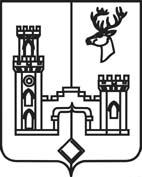 Рамонский муниципальный районВоронежской областиИНФОРМАЦИОННЫЙ БЮЛЛЕТЕНЬРАМОНСКИЙМУНИЦИПАЛЬНЫЙ РАЙОНВОРОНЕЖСКОЙ ОБЛАСТИВ ЦИФРАХ И ФАКТАХ В 2022 ГОДУр.п. Рамонь,2023 годОсновные результаты деятельности администрацииРамонского муниципального района Воронежской областии ее органов по социально-экономическому развитиюНесмотря на непростую геополитическую и экономическую ситуацию в стране и мире, социально-экономическое развитие района в отчетном году характеризуется сохранением ранее достигнутых значений показателей и стабильностью бюджетного сектора экономики.Как и в предыдущие годы, основными направлениями деятельности являлись улучшение качества жизни населения и формирование благоприятных условий для развития экономики района.В отчетном году сохранены позиции по основным направлениям экономики - промышленности, сельскому хозяйству, оптовой и розничной торговле.Совокупный доход организаций (оборот организаций), расположенных на территории района в 2022 году составил 171,3 млрд. рублей – 103,3% к уровню 2021 года.По подведенным в отчетном году результатам мониторинга эффективности деятельности органов местного самоуправления за 2021 год по региональным показателям район занял 1-е место, по федеральным показателям - 2-е место среди 32 муниципальных районов (городских округов) Воронежской области.Демографическая ситуация и рынок трудаОдин из основных показателей развития территории - рост численности населения. В 2022 году, по предварительной оценке, численность населения увеличилась более чем на 750 человек или на 3% и составила 38,6 тыс. человек. Это говорит о том, что Рамонский район является привлекательным для жизни. Положительная динамика миграционного прироста населения в районе отмечается с 2011 года, в 2022 году миграционный прирост составил более 1 000 человек.В 2022 году родился 341 человек (2021 год - 343 человека), умерло 587 человек (2021 год - 732 человека). Число умерших превысило число родившихся в 1,7 раза. Отрицательной характеристикой демографической ситуации в районе все еще остается высокая смертность населения.Уровень регистрируемой безработицы по району составил 0,7%. По состоянию на 01.01.2023 в органах государственной службы занятости состояло на регистрационном учете 146 безработных граждан, количество вакансий, заявленных предприятиями и организациями района - 539. В отчетном году создано 805 новых рабочих мест. Среднемесячная заработная плата по району (без учета субъектов малого предпринимательства) в 2022 году составила 53 176,4 рублей. Рост по сравнению с предыдущим годом составил 11%.Инвестиции и строительствоПривлечение инвестиций - это приоритетная задача, стоящая перед администрацией муниципального района, поскольку рост инвестиций способствует созданию новых рабочих мест, наполняемости доходной части бюджета, развитию инфраструктуры и напрямую влияет на уровень и качество жизни населения.За период 2020-2022 годов освоено инвестиций в основной капитал около 57 млрд. рублей, создано более 2 000 рабочих мест.Динамика инвестициймлн.рублейПо итогам 2022 года объем инвестиций в основной капитал по полному кругу предприятий муниципального района составляет 25,5 млрд. рублей – 137,8% к уровню 2021 года, в т.ч. по крупным и средним предприятиям 6,7 млрд. рублей – 70,5% к уровню 2021 года. В строительство жилья было инвестировано 65,5% всех средств, 18,5% - в строительство зданий и сооружений (кроме жилых), 14,9% - направлено на приобретение машин и оборудования, 1,1% - прочие инвестиции.Доля инвестиционных вложений в основной капиталпо полному кругу предприятийВ 2022 году на территории района реализовались 35 инвестиционных проектов, общей стоимостью 40,6 млрд. рублей, из которых завершены 15. Наиболее крупными инвестиционными проектами являются:- увеличение мощности кондитерской фабрики ООО «КДВ Воронеж» в д. Богданово. Объем инвестиций с начала реализации проекта составляет более 39 млрд. рублей, в т.ч. за 2022 год – 4,7 млрд. рублей. В отчетном году введены в эксплуатацию северная и южная пристройки к основному зданию. Общая площадь фабрики на сегодняшний день составляет более 140 тыс. кв.м. На предприятии работают 77 линий по выпуску кондитерских изделий и проводятся тестовые запуски еще 5 линий. Среднесписочная численность работающих составляет 3 653 человека. В текущем году продолжается строительство производственно-складского комплекса кондитерской фабрики площадью 81 тыс. кв.м.;- строительство птицефабрики с цехом убоя и глубокой переработки мяса ООО «Агрохолдинг Рамонская индейка» в Большеверейском сельском поселении. С начала реализации проекта освоено 1,7 млрд. рублей. Планируемый объем вложенных инвестиций в проект составит более 4 млрд. рублей.На сегодняшний день в рамках инвестиционного проекта построено здание Цеха убоя и глубокой переработки мяса, закуплено технологическое оборудование на общую производительность 12 тонн готовой продукции в сутки. Построен административно-бытовой корпус и склад для хранения тары. В 2022 году введен в эксплуатацию Птицеводческий комплекс общей площадью 6 тыс. кв.м. В настоящее время создано 73 рабочих места, всего планируется создать более 400 рабочих мест. В текущем году реализация проекта продолжится;- строительство логистического (складского) комплекса ООО «Инвестстрой XXI ВЕК» в п. Солнечный Яменского сельского поселения общей площадью более 55 тыс. кв.м. В настоящее время объем инвестиций в проект составил более 1,5 млрд. рублей. В 2022 году завершен II этап строительства. В настоящее время помещение сдано в аренду ООО «Сберлогистика». Создано 115 рабочих мест. Всего в рамках проекта планируется создать около 1 000 рабочих мест; - строительство логистического склада ООО "Транслизинг" в Айдаровском сельском поселении общей площадью 41,3 тыс. кв.м. Объем инвестиций в проект составил 1,2 млрд. рублей. Помещение сдано в аренду ООО «Промэк» и ООО «Интернет Решение». В данных организациях создано более 500 рабочих мест;- строительство помещений для организации хранения с/х техники и навесного оборудования ООО «Созвездие» в Айдаровском сельском поселении (в районе аэропорта) площадью около 6 тыс. кв.м. Объем инвестиций в проект по завершению строительства составит более 400 млн. рублей. Планируется создать более 50 рабочих мест;- строительство сборочного цеха торговых автоматов в Айдаровском сельском поселении общей площадью 1 тыс. кв.м. Объем инвестиций в проект по завершению строительства составит 90 млн. рублей. В настоящее время создано 80 рабочих мест;- строительство складского комплекса с административно-бытовыми помещениями в Айдаровском сельском поселении общей площадью 1,4 тыс. кв.м. Объем инвестиций, вложенный в проект, составил 80 млн. рублей. Создано 10 рабочих мест, планируется создать еще 10;- строительство производственно-складской базы в п. Солнечный Яменского сельского поселения общей площадью 1,5 тыс. кв.м. Объем инвестиций, вложенный в строительство, по итогам 2022 года составил 78,5 млн. рублей. Планируется создать 5 рабочих мест;- строительство здания для ведения предпринимательской деятельности ООО "СоюзСемСвекла" в Айдаровском сельском поселении общей площадью 1,3 тыс. кв.м. Объем инвестиций в проект составил 41 млн. рублей;- строительство склада для хранения и обработки шкур ООО "Заречное" в Ступинском сельском поселении общей площадью 484 кв.м. Объем инвестиций, вложенный в проект, составил 14,2 млн. рублей. Планируется создать 32 рабочих места.ПромышленностьВедущая роль в экономике района принадлежит предприятиям промышленности.На территории района действует 24 промышленных предприятия различного направления, выпускающих продукты питания, упаковочные, отделочные и строительные материалы, матированное стекло, матрасы, полимеры, удобрения, изделия из пластмасс, конструкции из металла и др.По предварительным данным объем отгруженных товаров собственного производства, выполненных работ и услуг собственными силами по крупным и средним организациям-производителям промышленной продукции в действующих ценах составил 50,4 млрд. рублей, индекс промышленного производства – 88,3% к уровню 2021 года. Снижение объемов промышленного производства в отчетном периоде на территории муниципального района связано со складывающейся социально - экономической ситуацией на территории РФ.Численность работников промышленных предприятий увеличилась на 200 человек и составила более 5 200 человек, среднемесячная заработная плата в целом по отрасли – 54 000 рублей.Объем отгруженной продукциимлн.рублейОсновную долю промышленности составляет перерабатывающее производство. Ведущими предприятиями данной сферы являются: ООО «КДВ Воронеж», ООО «Заречное», ООО "Ровеньки-маслосырозавод», ООО «Мясокомбинат Богдановский», ООО «СП-Дон», ООО «УНИПАК».Предприятиями отгружено:- 268 204 тонны кондитерских изделий;- 51 000 тонн крахмала и крахмалосодержащих продуктов;- 32 425 тонн мясной продукции;- 2 327 тонн молочной продукции.Наибольший удельный вес среди крупных и средних предприятий промышленности принадлежит ООО «КДВ Воронеж» - 74,5% общего объема промышленного производства. В 2022 году объем производства составил 37,5 млрд. рублей - 113,1%  к уровню 2021 года.Малый бизнесМалое и среднее предпринимательство – важный инструмент формирования и развития структуры экономики Рамонского района.Заметный вклад в экономику вносят малые предприятия и индивидуальные предприниматели. На территории района зарегистрировано 1 877 субъектов малого и среднего предпринимательства, из них: 507 юридических лиц и 1 370 индивидуальных предпринимателей. Число субъектов малого бизнеса в расчете на 10 тысяч человек населения составляет 487,53 единиц, в 2021 году – 442,28 единиц.Предпринимательская активностьед. на 10 000 чел. населенияПредприятия малого бизнеса работают во всех отраслях, но наиболее активно сфера деятельности в малом бизнесе представлена тремя отраслями: торговля (включая общественное питание) – 40%, транспорт и связь – 17%, сельское хозяйство – 7%. Оборот малых и средних предприятий за 2022 год составил 15 069 млн. рублей, создано более 180 рабочих мест. Инвестиции малых и средних предприятий в 2022 году составили около 2,5 млрд. рублей.В рамках подпрограммы «Развитие и поддержка малого и среднего предпринимательства в Рамонском муниципальном районе Воронежской области» субъектам малого и среднего бизнеса оказана поддержка на сумму 18,5 млн. рублей. Так 14 предпринимателей района получили субсидии на компенсацию части затрат по договорам лизинга оборудования и на возмещения затрат при осуществлении отдельных видов деятельности, на 2023 год программа финансовой поддержки увеличена до 34 млн. рублей.Имущественная поддержка субъектам малого и среднего предпринимательства в районе предоставляется путем передачи во владение и (или) пользование муниципального имущества, перечень которого утверждается администрацией муниципального района. Общее количество объектов в перечне составляет 14 единиц, переданы в аренду все 14 объектов.В 2022 году АНО «Рамонский районный центр поддержки предпринимательства» организовала и провела 2 семинара: «Переход на ЕНП» и «Уплата налоговых и страховых платежей на ЕНС» и предоставила предпринимателям 8 314 услуг.Кроме того, в целях информационной поддержки субъектов малого и среднего предпринимательства администрацией муниципального района на постоянной основе осуществляется размещение соответствующей информации (статьи, заметки, объявления) в средствах массовой информации (в газете «Голос Рамони») и на официальном сайте органов местного самоуправления в сети Интернет (инвестиционные площадки, имущество, схемы размещения нестационарных объектов и др.).Потребительский рынокПотребительский рынок муниципального района продолжает развиваться, и характеризуется положительной динамикой развития.Одним из важнейших показателей развития данной сферы является обеспеченность жителей торговыми площадями.Обеспеченность населения площадью торговых объектов на 1 тыс. человек в целом по муниципальному району составляет 2 947,2 кв. м. при нормативе 903 кв. м.Торговлю района представляют 394 объекта розничной торговли, 66 объектов общественного питания, 1 рынок на 23 торговых места, 4 ярмарки на 114 торговых мест. В отрасли занято более 4 тысяч человек, в отчетном году создано 140 новых рабочих мест. Сеть предприятий сферы потребительского рынка в 2022 году увеличилась на 8 объектов, а именно: открыто два магазина «Мини Лента» в с. Ямное и д. Князево, два магазина «Пятерочка» в д. Медовка и с. Староживотинное, магазин «Магнит» в Айдаровском сельском поселении (территория Промышленная, 5), магазин «Дубки», «Продсклад Победа» и кафе в р.п. Рамонь.Оборот розничной торговли в 2022 году составил 27,0 млрд. рублей, что составляет 91,7 % в действующих ценах и 87,9 % в сопоставимых ценах к уровню прошлого года.Оборот розничной торговли, млн. рублейОдним из основных перспективных направлений развития потребительского рынка является обеспечение населения района качественными продуктами питания по доступным ценам в пределах шаговой доступности. В решении данного вопроса большую роль играет организация и проведение муниципальных ярмарок, социальная направленность которых очевидна. Участие в ярмарках местных товаропроизводителей также позволяет укрепить имидж предприятий, вносит вклад бизнеса в социальную защиту населения. За 2022 год на территории района проведено 52 ярмарки, реализовано продукции на сумму 201,6 млн. рублей, в том числе сельскохозяйственной продукции на сумму 57,6 млн. рублей. Администрация района ведет активную работу с недобросовестными предпринимателями и гражданами, незаконно реализующими алкогольную продукцию. В целях повышения эффективности взаимодействия с органами, осуществляющими надзор и контроль в сфере производства и оборота этилового спирта, алкогольной и спиртосодержащей продукции, администрацией муниципального района создана межведомственная рабочая группа по координации деятельности, направленной на снижение нелегального оборота алкогольной продукции, проведения предупредительно–профилактической работы.На постоянной основе проводится мониторинг торговых точек на предмет выявления нарушений в области розничной продажи алкогольной продукции, в том числе на наличие или отсутствие лицензий.За 2022 год на «горячую линию» администрации района поступило 24 обращения о фактах незаконной реализации спиртосодержащей продукции. Сведения переданы в ОМВД России по Рамонскому району для проведения проверок и привлечения к ответственности хозяйствующих субъектов.Также в 2022 году велась работа по защите прав потребителей по вопросам, связанным с правоотношениями, возникающими между покупателями и продавцами при продаже товаров, выполнении работ (оказании услуг). Всего рассмотрено 25 таких обращений граждан. В результате принятых мер удовлетворены все заявления.Организация размещения муниципального заказаВ целях повышения эффективности, результативности осуществления закупок товаров, работ, услуг, обеспечения гласности и прозрачности определение поставщиков (подрядчиков, исполнителей) проводится на конкурентной основе в соответствии с Федеральным законом от 05.04.2013 № 44-ФЗ «О контрактной системе в сфере закупок товаров, работ, услуг для обеспечения государственных и муниципальных нужд». В 2022 году подготовлено и проведено 236 процедур размещения муниципального заказа, в т.ч. 23 конкурса, 213 аукционов на общую сумму 1 млрд. 563 млн. рублей. Принято и рассмотрено 605 заявок на участие, из которых 19 заявок не допущены к участию в торгах.В Единой информационной системе в сфере закупок ведется реестр муниципальных контрактов, заключаемых заказчиками района. По итогам года заключен 391 контракт, на сумму 1 млрд. 435 млн. рублей. Экономия от размещения муниципального заказа составила 127,6 млн. рублей. Доля закупок у субъектов малого предпринимательства, социально ориентированных некоммерческих организаций за 2022 год составила 63%.Постоянно ведется претензионная работа с недобросовестными подрядчиками по вопросам несоблюдения сроков выполнения работ, качества материалов. За отчетный год взыскано в пользу администрации муниципального района 3 605 тыс. рублей.Бюджет и финансыОбъем доходов, собираемых в консолидированный бюджет муниципального района, по итогам 2022 года составил 2 млрд. 329,3 млн. рублей (в 2021 году - 1 млрд. 917,5 млн. рублей), с темпом роста 121,5% к уровню 2021 года и 117,3% к годовым назначениям. Налоговые и неналоговые доходы поступили в сумме 1 млрд. 477,3 млн. рублей. По сравнению с 2021 годом поступление собственных доходов выросло на 20,0% или на 246,1 млн. рублей за счет роста как налоговых (на 18,2%), так и неналоговых доходов (на 30,4%). Плановые годовые назначения исполнены на 129,8%.В структуре собственных доходов консолидированного бюджета района на долю районного бюджета приходится 71,6%, на долю бюджетов поселений - 28,4%.Поступление налоговых и неналоговых доходов в консолидированный бюджет муниципального района за 2020-2022 годы (млн. рублей)Бюджетообразующими доходами района является налог на доходы физических лиц (60,1%) и местные налоги (18,0%).Структура собственных доходов консолидированного бюджета в 2022 году сформировалась следующим образом:- НДФЛ – 60,1% (888,1 млн. рублей);- земельный налог – 16,5% (244,4 млн. рублей);- доходы от продажи земельных участков – 9,9% (146,2 млн. рублей);- акцизы – 2,6% (38,3 млн. рублей);- арендная плата за земельные участки – 2,5% (36,3 млн. рублей);- налог, взимаемый в связи с применением упрощенной системы налогообложения – 2,3% (33,6 млн. рублей);- прочие налоговые и неналоговые доходы – 6,1% (90,4 млн. рублей).Соотношение налоговых и неналоговых доходов в 2022 году в структуре собственных доходов составило 84,1% и 15,9% (в 2021 году 85,4% и 14,6% соответственно). Объем безвозмездных поступлений в виде субсидий, субвенций и иных межбюджетных трансфертов в бюджет муниципального района составил 852 млн. рублей. В сравнении с 2021 годом безвозмездные поступления из областного бюджета выросли на 24,2% или 165,8 млн. рублей за счет полученной дотации на сбалансированность бюджета в сумме 30,1 млн. рублей, а также иных межбюджетных трансфертов из резервного фонда Правительства РФ на размещение и питание граждан Российской Федерации, Украины, ДНР и ЛНР в сумме 131 млн. рублей.В соответствии с планом мероприятий по мобилизации доходов в целях снижения недоимки в консолидированный бюджет в 2022 году проведено 16 заседаний межведомственной комиссии по укреплению налоговой дисциплины на территории муниципального района, на которых были рассмотрены вопросы снижения недоимки по налогам в консолидированный бюджет области, недоимки по арендным платежам, вопросы доведения размеров заработной платы до величины прожиточного минимума, установленного для трудоспособного населения Воронежской области.В результате проведенной работы погашено недоимки в консолидированный бюджет области в сумме 13,5 млн. рублей, повысили заработную плату работникам 9 организаций и индивидуальных предпринимателей.По итогам 2022 года общая сумма расходов консолидированного бюджета муниципального района составила 2 млрд. 180,1 млн. рублей (в 2021 году – 1 млрд. 735,3 млн. рублей).Исполнение расходной части консолидированного бюджета муниципального района в 2022 году к уровню 2021 года составило 99,5%.Консолидированный бюджет муниципального района сохранил социальную направленность: объем расходов в области социально-культурной сферы составил 1 млрд. 206,9 млн. рублей (в 2021 году – 1 млрд. 021,1 млн. рублей) или 55,4% (в 2021 году – 58,8%) от общих расходов бюджета (2 млрд. 180,1 млн. рублей), из которых:- на образование приходится 965,9 млн. рублей или 44,3%;- на культуру – 117,9 млн. рублей или 5,4%;- на физическую культуру и спорт – 84,2 млн. рублей или 3,9%;- на социальную политику – 38,9 млн. рублей или 1,8%.В экономической структуре расходов наибольший удельный вес занимают расходы на оплату труда с начислениями работников бюджетной сферы в сумме 779,1 млн. рублей или 35,7% от общей суммы расходов (в 2021 году – 620,1 млн. рублей или 35,7%).По итогам 2022 года общая сумма затрат на финансирование строительно-ремонтных работ и приобретение оборудования по консолидированному бюджету составила 441,1 млн. рублей.В рамках межбюджетных отношений объем финансовой помощи поселениям муниципального района за 2022 год составил 157,5 млн. рублей, из них 118,9 млн. рублей за счет средств районного бюджета.В результате внедрения принципов формирования программного бюджета удельный вес расходов, формируемых в рамках муниципальных программ, составил 99,3% от расходной части консолидированного бюджета.Соотношение собранных доходов в консолидированный бюджет муниципального района к расходной части районного бюджетаза 2020-2022 годы (млн. рублей)Сельское хозяйствоСельское хозяйство как отрасль экономики - это большой комплекс, направленный на обеспечение населения продовольствием и промышленным сырьем. Отрасль представлена:- 10 сельхозпредприятиями, наиболее крупные из них: ООО «Заречное», ООО НПКФ «Агротех-Гарант Березовский», ООО «Агротех-Гарант» Задонье, ООО «Зерновой дом», ООО «Медовка», ООО ф/х «Виктория», ООО ф/х «Добрая Надежда», ООО «Авангард-Агро Воронеж»;- предприятиями обслуживания и переработки: ООО «Бетагран Рамонь», ООО «КДВ Воронеж», ООО СП «Дон», ООО «Экопродукт», OOO «КРОНА»;- сельскохозяйственными перерабатывающими кооперативами: СППК «Чистополянский фермер», СППК «Рамонский»;- более 45 крестьянскими фермерскими хозяйствами. Сельское хозяйство сегодня испытывает высокую востребованность в научно-технических достижениях. Такую работу на территории района осуществляют ФГБНУ «Всероссийский научно-исследовательский институт сахарной свеклы и сахара им. А.Л. Мазлумова», ФГБНУ «Всероссийский научно-исследовательский институт защиты растений», селекционно-генетический центр OOO «СоюзСемСвекла».Намечены перспективы развития сельского хозяйства не просто на ближайшие годы, а на более далекую перспективу.Численность работников, занятых в сельском хозяйстве района, по состоянию на 01.01.2023 составляет 1 526 человек, среднемесячная заработная плата по сельскохозяйственным предприятиям за 2022 год превысила уровень прошлого года на 10% и составила 49 713 рублей.Площадь земель сельскохозяйственного назначения в районе составляет 82 160 га, в т.ч. пашни – 64 703 га. В общем объеме обрабатываемой пашни сельскохозяйственные предприятия занимают 81%, крестьянско-фермерские хозяйства - 5%, в личных подсобных хозяйствах находится 14% пашни.В отчетном году по предварительной оценке:- произведено сельскохозяйственной продукции на сумму около 12 млрд. рублей, в т.ч.: продукции растениеводства на сумму 4,3 млрд. рублей, животноводства – 7,7 млрд. рублей.- 70% предприятий сельского хозяйства от общего их количества сработали с прибылью.- сельхозпредприятиями в бюджеты всех уровней только за 9 месяцев 2022 года уплачено налогов на сумму более 370 млн. рублей.В 2022 году валовой сбор зерновых и зернобобовых культур в районе составил 185,4 тыс. тонн (в весе после доработки), при средней урожайности 53,5 ц/га (по области 43,5 ц/га). Из них сельхозпредприятиями собрано 161,4 тыс. тонн при урожайности 56,1 ц/га и крестьянскими фермерскими хозяйствами – 24,02 тыс. тонн при урожайности 41,1 ц/га. Наивысших показателей по урожайности зерновых (включая кукурузу на зерно) достигли: ООО «Виктория» - 85,3 ц/га, ООО НПКФ «Агротех-Гарант Березовский» - 60,8 ц/га, ООО «Заречное» - 78,2 ц/га, ООО «Агротех-Гарант» Задонье – 57,2 ц/га.Сахарной свеклы получено 79,8 тыс. тонн, при урожайности 664 ц/га (по области 517,9 ц/га). Выращиванием сахарной свеклы в районе занимаются два хозяйства. Урожайность сахарной свеклы в ООО НПКФ «Агротех-Гарант Березовский» - 681,7 ц/га, ООО «Агротех-Гарант» Задонье – 633,8 ц/га.Валовой сбор подсолнечника составил 24,6 тыс. тонн (в зачетном весе), средняя урожайность – 28,9 ц/га (по области 27,7 ц/га), в том числе: сельхозпредприятиями собрано 15,5 тыс. тонн при урожайности 25,9 ц/га и крестьянскими фермерскими хозяйствами – 9,14 тыс. тонн при урожайности 35,9 ц/га.Предприятиями агропромышленного производства решение задач повышения экономической эффективности агропромышленного производства осуществляется на основе системы научного обеспечения, выбора оптимально эффективных средств защиты растений, подбора высокопродуктивных сортов и гибридов сельскохозяйственных культур, адаптированных к условиям района и внесения минеральных удобрений. Сельхозпредприятиями и КФХ за 2022 год внесено 7,1 тыс. тонн минеральных удобрений в действующем веществе, что составляет 126,8 кг действующего вещества на 1 га пашни.Под урожай 2023 года внесено 2,2 тыс. тонн действующего вещества - на площадь 15 748 га (или 138 кг действующего вещества на 1 га удобренной площади).Органических удобрений внесено 51 тыс. тонн на площади 300 га, а с учетом соломы – 416,1 тыс. тонн на площади 24 511 га. Хозяйства продолжают проведение работ по раскислению почв: в 2021-2022 году на площади 694 га в ООО «Агротех-Гарант Березовский» и 131 га - ООО «Агротех-Гарант» Задонье.Произведен сев озимых культур на площади 5 713 га - это 50% от плана (в условиях объявленного режима ЧС в связи с погодными условиями). Из них 1 220,5 га – засеяно семенами элитных сортов, что составляет 21% от общего объема.Важное место в структуре сельскохозяйственной отрасли занимает животноводство.По состоянию на 01.01.2023 поголовье КРС составило 55,3 тыс. голов. Производство скота и птицы в живой массе составило 47,4 тыс. тонн или 119% к уровню прошлого года. Такое значение показателя обеспечено во многом благодаря АО «КЦ» Филиал «Лиско Бройлер» - 19 тыс. тонн и ООО «Заречное» - 27,9 тыс. тонн.В 2022 году валовой надой молока в районе составил 10,5 тыс. тонн (что на 9,3% больше уровня 2021 года), в среднем от одной фуражной коровы получено 6 391 кг молока. Продолжается техническое переоснащение отрасли сельского хозяйства. Предприятиями АПК приобретены тракторы импортного и отечественного производства - 12 единиц, зерноуборочные комбайны - 4 единицы, 3 самоходных опрыскивателя, наборы почвообрабатывающей, посевной и кормозаготовительной техники на сумму более 420 млн. рублей.Сельхозтоваропроизводители района продолжают принимать активное участие в федеральной программе субсидирования производителей сельскохозяйственной техники, направленной на поддержку отечественного сельского хозяйства и сельхозмашиностроения.В прошедшем году сельхозтоваропроизводителями района получено субсидий в размере более 862 млн. рублей по различным направлениям, в том числе: возмещение процентов по инвестиционным кредитам, агротехнологические работы, возмещение производителям зерновых культур части затрат на производство и реализацию зерновых культур, возмещение части затрат на приобретение тракторов, сельскохозяйственных машин и оборудования Воронежской области, возмещение части затрат на уход за многолетними насаждениями, на стимулирование увеличения производства масличных культур, приобретение фунгицидов, элитные семена, субсидии на развитие мясного животноводства, развитие специализированного мясного скотоводства, поддержка собственного производства молока, страхование, грант «Агростартап».Муниципальное имущество и земельный контрольПолномочия по управлению и распоряжению земельно-имущественным комплексом возложены на отдел имущественных и земельных отношений администрации муниципального района, обладающий правами юридического лица, в основе деятельности которого лежит строгое исполнение норм действующего земельного, гражданского законодательства, законодательства о противодействии коррупции и защите конкуренции при предоставлении гражданам и юридическим лицам земельных участков, иных объектов недвижимости. Работа в сфере имущественно-земельных отношений строится на двух основополагающих принципах: комиссионное принятие решений и прозрачность административных процедур.В целях исключения личной заинтересованности и наиболее полного и всестороннего рассмотрения поступающих заявлений в администрации муниципального района создана комиссия по рассмотрению заявлений о предоставлении земельных участков, находящихся в собственности муниципального района, и земельных участков, государственная собственность на которые не разграничена, в состав которой входят представители структурных подразделений администрации муниципального района, курирующие разные направления деятельности, представители администраций поселений, ресурсоснабжающих организаций. За 2022 год проведено 50 заседаний вышеуказанной комиссии. Осуществление процедуры предоставления земельных участков посредством проведения торгов в форме аукционов, вся информация о которых опубликовывается на официальном сайте РФ для размещения информации о проведении торгов в отношении государственного и муниципального имущества https://torgi.gov.ru, позволяет минимизировать коррупционные риски и способствует законному и эффективному распоряжению земельными участками.Общая площадь земель Рамонского муниципального района Воронежской области составляет 128 тыс. га. Структура земель приведена в таблице.В 2022 году поступило 3 860 заявлений и писем от граждан и юридических лиц по вопросам имущественно-земельных отношений. По вопросам землепользования издано 458 правовых актов, на основании которых:- 86 земельных участков предоставлено в собственность бесплатно;- осуществлено предварительное согласование границ 41 земельного участка;- утверждено 272 схемы расположения земельных участков на кадастровом плане территории;- 59 земельных участков предоставлено в постоянное (бессрочное) пользование.В отчетном периоде в собственность муниципального района принято 54 объекта недвижимого имущества, из них: 48 - земельные участки; 2 – сооружения, 4 - помещения. Прекращено право собственности муниципального образования - Рамонский муниципальный район в связи с передачей в собственность Большеверейского сельского поселения - 1 здания и земельного участка, Павловского сельского поселения - 1 здания, 1 части здания и 1 сооружения, Горожанского сельского поселения - 1 квартиры и земельного участка,                 1 земельный участок был передан в собственность Новоживотинновского сельского поселения для размещения служебных гаражей, 1 земельный участок - в Айдаровское сельское поселение, который используется для эксплуатации автодороги с. Староживотинное, 1 земельный участок - в областную собственность под зданием ФАП, 1 здание было снесено в связи со строительством нового детского сада в с. Новоживотинное.В рамках исполнения полномочий по распоряжению земельными участками на территории муниципального района в течение 2022 года заключено 53 договора аренды земельных участков общей площадью 1 017,74 га (за аналогичный период 2021 года - 79 договоров общей площадью 301,74 га). Всего на 01.01.2023 заключено и действует 583 договора аренды земельных участков.Кроме того, размещено на сайте https://torgi.gov.ru 39 аукционов по предоставлению в аренду земельных участков. Общая площадь предоставленных в аренду земельных участков на 01.01.2023 составляет 11 124,4 га. Сумма поступивших денежных средств в 2022 году от арендной платы за земельные участки составила 30,8 млн. рублей (в 2022 заключено договоров аренды на сумму 7 245 тыс. рублей).Постоянно ведется претензионная работа по взысканию задолженности по арендным платежам, в рамках которой взыскано 935 тыс. рублей.Помимо этого, в 2022 году было выдано 93 разрешения на использование земель (земельного участка), находящихся в муниципальной собственности или государственная собственность на которые не разграничена, без предоставления земельных участков и установления сервитута.Опубликовано 62 извещения о проведении аукционов по продаже земельных участков.В 2022 году заключено 76 договоров купли-продажи земельных участков общей площадью 1 044 га. Поступления от продажи земли в доходах районного бюджета составили 140,3 млн. руб.За 2022 год заключено 125 соглашений о перераспределении земель и (или) земельного участка, находящегося в муниципальной собственности, и земельного участка, находящегося в частной собственности, на сумму 2 827,28 тыс. рублей.Одним из ключевых направлений деятельности в 2022 году явилось исполнение Указов Президента РФ и Постановлений Правительства РФ в части обеспечения земельными участками льготных категорий граждан.В отчётном году поставлено на очередь 1 027 граждан, претендующих на бесплатное получение земельного участка. Направлено 33 уведомления с предложением земельных участков отдельным категориям гражданам. Предоставлено 5 земельных участков отдельным категориям граждан в собственность бесплатно. Особое внимание было уделено обеспечению земельными участками граждан, имеющих трех и более детей (по состоянию на 01.01.2023 на очереди состоит 208 семей), также поставлено на очередь 37 многодетных граждан. Направлено 170 уведомлений с предложением о предоставлении земельных участков многодетным гражданам. Предоставлено 23 земельных участка многодетным гражданам, а 3 семьи получили единовременную денежную выплату взамен земельного участка.Приоритетными задачами также являются: проведение работы, направленной на повышение рациональности использования земельных участков, введение в гражданский оборот неиспользуемых или используемых с нарушением земельного законодательства земельных участков, повышение доходности районного бюджета за счет эффективного управления и распоряжения земельными ресурсами.Учитывая, что Постановлением Правительства Российской Федерации от 10.03.2022 № 336 «Об особенностях организации и осуществления государственного контроля (надзора), муниципального контроля» были введены ограничения на проведение контрольных (надзорных) мероприятий, внеплановые проверки в отношении контролируемых лиц в 2022 году не проводились.Жилищно-коммунальный комплексНа территории района осуществляют деятельность по предоставлению жилищно-коммунальных услуг 22 предприятия различной формы собственности, в том числе 9 организаций по содержанию и обслуживанию жилого фонда, 5 организаций по обеспечению водоснабжения и водоотведения населению и 4 организации по обеспечению теплоснабжения. Коммунальные организации обслуживают 328,7 км водопроводных и 48,43 км канализационных сетей, 88 водонапорных башен, 139 артезианских скважин, 38,2 км тепловых сетей. Кроме того, функционируют 47 котельных различных форм собственности, обеспечивающих теплом социальные объекты.В 2022 году организациями предоставлены потребителям жилищно-коммунальные услуги на общую сумму 325 млн. рублей. Среднесписочная численность работников отрасли составила 274 человека. Средняя заработная плата – 24 471 руб. (2021 год – 22 852 руб., рост 7%).Затраты собственных средств предприятий на капитальный и текущий ремонт, техническое обслуживание основных средств и жилого фонда, приобретение специализированной техники в 2022 году составили 26 млн. рублей.Водоснабжение и водоотведениеНа территории района в 2022 году проводились работы по улучшению качества водоснабжения. Были произведены: перебуривание и ремонт скважин, ремонт водопроводных сетей, замена насосов и обслуживание системы водоснабжения в Рамонском городском поселении, Айдаровском, Большеверейском, Горожанском, Карачунском, Новоживотинновском, Павловском, Русскогвоздёвском, Сомовском, Чистополянском, Яменском сельских поселениях на общую сумму более 21,8 млн. рублей.В целях улучшения качества питьевого водоснабжения населения Рамонского городского поселения в настоящее время в рамках государственной программы Воронежской области «Обеспечение качественными жилищно-коммунальными услугами населения Воронежской области» разрабатывается проектная и рабочая документация по объекту: «Реконструкция сетей водоснабжения, водозаборных сооружений с установкой систем очистки в р.п. Рамонь, Рамонского городского поселения Рамонского муниципального района Воронежской области». Объем субсидий областного бюджета, запланированных для предоставления в 2023 году, составляет 12,0 млн. руб., размер субсидии, запланированный на 2024 – 150,0 млн. руб., на 2025 год – 30,0 млн. руб.В рамках инициативного бюджетирования в 2022 году проведены работы по текущему ремонту наружных сетей водоснабжения в с. Лопатки протяженностью 2,654 км на общую сумму 3,7 млн. руб., из которых 3,0 млн. руб. - средства областного бюджета, а также ремонт сетей водоснабжения по ул. Коммунаров в с. Староживотинное на сумму 1,9 млн. руб.За счет средств бюджета Новоживотинновского сельского поселения выполнена корректировка проектно-сметной документации по реконструкции системы водоснабжения в рамках регионального проекта «Чистая вода» на сумму 4,2 млн. руб.Заключен муниципальный контракт на выполнение работ по разработке проектной и рабочей документации по объекту: «Реконструкция сетей водоснабжения, водозаборных сооружений с установкой систем очистки в с. Ямное, Яменского сельского поселения, Рамонского муниципального района Воронежской области». Сумма контракта - 19,7 млн. руб. Также, в целях подготовки к участию в проекте «Чистая вода» в рамках муниципального контракта выполнены работы по геологическому изучению недр на сумму 1,4 млн. руб.В 2022 году начаты работы по установке приборов учета на систему водоснабжения в с. Чистая Поляна на сумму 4,4 млн. руб. Данные работы будут продолжены в текущем году.Администрацией Ломовского сельского поселения подана заявка на участие в программе инициативного бюджетирования на проведение работ по замене водонапорной башни по ул. Центральная в с. Ломово стоимостью работ более 1,0 млн. руб., из которых средства областного бюджета составят 0,8 млн. руб.В Горожанском сельском поселении определен гарантирующий поставщик по холодному водоснабжению - ООО «Рамонь-Водоканал».Общая сумма затрат на строительство, капитальный и текущий ремонт, обслуживание системы водоснабжения муниципального района в 2022 году составили более 32,0 млн. руб. Мероприятия по замене водонапорной башни будут произведены в 2023 году.Также, в настоящее время продолжаются работы по разработке проектной и рабочей документации по объекту: «Строительство канализационного коллектора от с. Березово, до действующих очистных сооружений с. Чертовицы, с целью канализования населенных пунктов с. Берёзово, р.п. Рамонь и п. ВНИИСС Рамонского района Воронежской области». Стоимость выполнения работ – 3,4 млн. рублей.Переселение и капитальный ремонтВ 2022 году бюджету муниципального района выделена субсидия на 2023 год на обеспечение мероприятий по переселению граждан из непригодного для проживания жилищного фонда в размере 25,3 млн. руб. В 2022 году в целях корректировки региональной программы капитального ремонта многоквартирных домов было проведено обследование технического состояния 169 многоквартирных домов на территории муниципального района. Сумма затрат составила 2,4 млн. рублей.В рамках реализации региональной программы капитального ремонта общего имущества в многоквартирных домах Воронежской области на территории муниципального района разработана проектная документация и проведены ремонтные работы на общую сумму 19,3 млн. рублей в 9 МКД, в том числе:- Рамонское городское поселение – 3 МКД (р.п. Рамонь, ул. 50 лет Октября, д.14, р.п. Рамонь, ул. 50 лет Октября, д.4А, п. Бор ул. Пристанционная, д. 37А);- Айдаровское сельское поселение – 3 МКД (п. ВНИИСС, д. 13А, п. ВНИИСС, д. 4А, п. ВНИИСС, д. 64);- Берёзовское сельское поселение – 1 МКД (с. Берёзово, ул. БСХК, д. 1);- Новоживотинновское сельское поселение – 1 МКД (с. Новоживотинное, ул. Механизаторов, д. 22);- Яменское сельское поселение – 1 МКД (с. Ямное, ул. Строителей, д 1).ГазификацияВ 2022 году в районе газифицировано 1 608 домовладений. Филиалом ОАО «Газпром газораспределение Воронеж» в р.п. Рамонь и филиалом ОАО «Газпром газораспределение Воронеж» в г. Семилуки, а также ООО «Газификация» и ООО «Воронежтехногазсервис» на территории района построено 47,6 км газораспределительных сетей. Уровень района газификации на 01.01.2023 составил 95,0%.Газификация квартирединицЗа счёт специальной надбавки в размере 20% к тарифам на транспортировку газа ОАО «Газпром газораспределение Воронеж» завершены работы по строительству объекта: «Газопровод низкого давления ул. Нагорная с. Лопатки протяженностью 1 км и газопровод среднего давления ул. Нагорная с. Лопатки протяженностью 1,5 км».За счет средств муниципального бюджета разработана ПСД и получено положительное заключение госэкспертизы по объекту: «Блочно - модульная котельная (БМК) для теплоснабжения жилых домов №№1, 1а, 3, 5 с сетями теплоснабжения по ул. Транспортная, с. Чертовицы Рамонского муниципального района Воронежской области». Стоимость работ по строительству данной котельной составляет 21,2 млн. рублей.В 2022 году согласована Правительством Воронежской области и утверждена АО «Газпром промгаз» генеральная схема газоснабжения и газификации Воронежской области, согласно которой с. Архангельское, п. Пчельное, с. Каверье включены в перспективный план по газификации населенных пунктов.На 2023 год запланировано строительство блочно-модульной котельной (установленная мощность 0,23 МВт) для теплоснабжения МКДОУ Айдаровский детский сад, сметной стоимостью 11,6  млн. рублей. После ввода объекта в эксплуатацию мероприятия по переводу угольных котельных, находящихся в муниципальной собственности, на газообразное топливо будут полностью завершены.Электроснабжение и уличное освещениеВ 2022 году на территории Рамонского района ПАО "Россети Центр" - "Воронежэнерго" проведены работы по строительству и реконструкции электрических сетей и трансформаторных подстанций в объеме:- ЛЭП 0,4 кВ – 27.5 км на сумму 31.5 млн. руб.;- ЛЭП 10 кВ – 6.1 км на сумму 21.4 млн. руб.;- 26 трансформаторных подстанций на сумму 41.7 млн. руб.В рамках ремонтной программы повышения надежности электроснабжения, в поселениях района отремонтировано 8.1 км ЛЭП-10/0,4 кВ и 12 трансформаторных подстанций на общую сумму 3.7 млн. руб. (Горожанское, Айдаровское, Новоживотинновское, Большеверейское, Скляевское, Яменское сельские поселения).Продолжается работа по замене и установке приборов учета электроэнергии на инновационные интеллектуальные, позволяющие контролировать и передавать всю необходимую информацию удаленно. Так в 2022 году установлен 1 231 интеллектуальный прибор учёта электрической энергии с возможностью удалённой передачи данных в Русскогвоздёвском, Айдаровском сельских поселениях муниципального района. Благодаря слаженной работе энергетиков, Рамонский район вошёл в пятерку лучших районов, входящих в группу компаний Россети, действующих на всей территории Российской Федерации. Завершены работы по строительству нового центра питания в               с. Чертовицы ПС 35 кВ «Чертовицы», который обеспечивает качественной и бесперебойной электроэнергией существующих потребителей, а также позволит обеспечить необходимой мощностью будущих промышленных и бытовых потребителей электроэнергии. Объем инвестиций в данный проект составил более 390 млн. рублей. В 2023 г. планируется строительство нового центра питания в районе  х. Красное - ПС 110 кВ «Задонская», который позволит обеспечить не только бесперебойное и качественное электроснабжение потребителей Горожанского и Новоживотинновского сельских поселений, но и обеспечит необходимой мощностью вновь строящиеся объекты промышленности. В отчётном году на территории муниципального района количество уличных фонарей доведено до 6 661 шт. (2021 год – 6 433 шт.), из них светодиодных – 6 385 шт. (96%), (2021 год – 6 008 шт.). В рамках областной ведомственной целевой программы «Софинансирование расходов муниципальных образований Воронежской области на уличное освещение в 2022 году» из областного бюджета предоставлены субсидии в сумме 2,25 млн. рублей. В рамках государственной программы Воронежской области «Энергоэффективность и развитие энергетики» проведена модернизация уличного освещения в Большеверейском сельском поселении стоимостью работ 2 148,1 тыс. руб., из них средства областного бюджета составили 1 503,7 тыс. руб., местного – 644,4 тыс. руб. Всего устроено 178 светодиодных светильников.БлагоустройствоБлагоустройство территорий – комплекс мероприятий, направленных на обеспечение и повышение комфортности условий проживания граждан, а также на поддержание и улучшение санитарного эстетического состояния территории.В 2022 году в рамках реализации приоритетного проекта «Формирование комфортной городской среды» благоустроена общественная территория по ул. Ленина в с. Русская Гвоздёвка стоимостью работ 2,2 млн. руб.Также в 2022 году выделена субсидия на 2023 год на реализацию проекта «Формирование комфортной городской среды» в размере 13,0 млн. руб., в т.ч.:- Айдаровское сельское поселение – 4,5 млн. руб. – общественная территория: реконструкция парка в п. ВНИИСС, 126Б;- Рамонское городское поселение – 5,0 млн. руб. – 2 дворовые территории р.п. Рамонь, ул. Юбилейная, 4 и ул. Юбилейная, 5, 6, 7, 8;- Комсомольское сельское поселение – 3,5 млн. руб. – дворовая территория п. Комсомольский, ул. Студенческая, 5. За счет софинансирования из областного бюджета в 2022 году в поселениях построено 112 контейнерных площадок (в том числе: Большеверейское - 6, Горожанское - 29, Комсомольское – 10, Новоживотинновское - 7, Павловское - 12, Русскогвоздёвское – 31, Сомовское - 12, Чистополянское – 5) общей стоимостью работ 8,0 млн. руб., из них средства областного бюджета составили 5,8 млн. руб., местного – 2,2 млн. руб.За счет средств местного бюджета приобретено 164 контейнера для раздельного сбора ТКО на сумму 1,9 млн. руб. (Горожанское – 75, Павловское – 40, Сомовское – 42, Ступинское – 7).В рамках государственной программы комплексного развития сельских территорий обустроено 16 контейнерных площадок на территории Рамонского городского поселения стоимостью работ 3,4 млн. руб., из которых средства федерального бюджета составили 1,9 млн. руб., областного – 40,1 тыс. руб., местного – 1,4 млн. руб.За счет субсидии из областного бюджета в 2022 году для нужд Рамонского городского поселения приобретена коммунальная техника, в т.ч.:- трактор МТЗ - 82.1, оснащенный снегоуборочным оборудованием, отвалом, щеткой, косилкой-кусторезом, стоимостью 4,1 млн. руб.;- коммунальная техника ПС-8 на базе Камаз 65115, оборудованная устройством распределения твердых противогололедных материалов, поливомоечным оборудованием, передним поворотным отвалом с резиновым ножом, щеточным оборудованием, стоимостью 10,7 млн. руб.Кроме того, за счет средств иных межбюджетных трансфертов Рамонским городским поселением приобретен экскаватор-погрузчик с ковшом стоимостью 8,6 млн. руб.Также для выполнения работ по благоустройству закуплено навесное оборудование с последующей установкой его на шасси автомобиля КАМАЗ 65115-62 для Айдаровского сельского поселения, стоимость которого составляет 2,5 млн. рублей.Благодаря победе в конкурсном отборе проектов по поддержке местных инициатив произведено устройство тротуарной дорожки по ул. Советская в р.п. Рамонь стоимостью 3,8 млн. руб. Данный проект реализован с привлечением областных субсидий в размере 2,8 млн. руб. Также выполнено обустройство общественной территории по ул. Артамонова в с. Староживотинное с установкой памятного знака Герою Советского Союза, Ивану Филипповичу Артамонову, стоимостью 2,6 млн. руб.За счет победы в отборе практик гражданских инициатив реализован проект по обустройству бульвара на улицах Строителей и Юбилейная в р.п. Рамонь на сумму 7,6 млн. руб., построено основание многофункциональной спортивной площадки в с. Карачун на сумму 2 млн. руб., благоустроен памятник в д. Ситная на сумму 510,8 тыс. руб., произведен ремонт памятника в с. Гремячье на сумму 2,7 млн. руб.С привлечением средств гранта, выделенного за победу жителей в конкурсе от АНО «Образ будущего», установлена детская игровая площадка во дворе многоквартирных домов № 1, 2, 3 по ул. Ильинского в р.п. Рамонь на сумму 494,2 тыс. руб., выполнено устройство резинового покрытия на детской площадке в с. Карачун на сумму 1,5 млн. руб., произведено устройство детского игрового комплекса в д. Князево на сумму 593,0 тыс. руб., произведено устройство спортивной площади во дворе многоквартирного дома № 1 по пер. Черемушки в п. Комсомольский на сумму 500,0 тыс. руб., установлена детская площадка по ул. Шоссейная в с. Новоживотинное на сумму 789,0 тыс. руб., выполнено устройство тротуара по ул. Кирова в с. Русская Гвоздевка на сумму 700,0 тыс. руб., установлена карусель на детской площадке в с. Нелжа на сумму 208,0 тыс. руб., проведены работы по устройству спортивной площадки с резиновым покрытием в с. Ямное на сумму 1,1 млн. руб. За счет средств местного бюджета обустроена комплексная спортивно-игровая площадка в д. Борки на сумму 475,2 тыс. руб., обустроена детская площадка в с. Солнце-Дубрава и спортивная площадка в д. Богданово на общую сумму 1,5 млн. руб., осуществлен снос 2-х аварийных домов в с. Новоживотинное на сумму 786,6 тыс. руб., огорожено кладбище в с. Новоживотинное на сумму 599,0 тыс. руб., построен тротуар до памятника в с. Русская Гвоздёвка на сумму 147,5 тыс. руб., благоустроены кладбища в с. Ломово, с. Новоживотинное и с. Чистая Поляна на сумму более 2,6 млн. руб., выполнена установка оборудования и ограждения на детских площадках в с. Ямное на общую сумму 1,1 млн. руб.В рамках государственной программы Воронежской области «Содействие развитию муниципальных образований и местного самоуправления» выполнено обустройство сквера по ул. Мира в с. Новоживотинное на сумму 6,5 млн. руб.В рамках исполнения постановления Правительства Российской Федерации от 09.07.2016 № 649 «О мерах по приспособлению жилых помещений и общего имущества в многоквартирном доме с учетом потребностей инвалидов» в отчетном периоде были выполнены работы по установке подъёмника для многоквартирного дома пос. ВНИИСС, дом 72. Стоимость работ составила 2 млн. рублей.Дорожная деятельностьПо территории района проходит 693,1 км автомобильных дорог с твердым покрытием, в т.ч.:- федерального значения - 43,2 км;- регионального значения – 260,6 км;- местного значения – 389,3 км. Ежегодно большое внимание уделяется строительству и ремонту улично-дорожной сети. Всего на данные цели из всех источников финансирования направлено 314, 4 млн. рублей.За счет средств субсидий из областного бюджета и софинансирования из местного бюджета подрядными организациями ООО «Вектор», ООО «БДРСУ №2», ООО «Мир Дорог» произведен ремонт автомобильных дорог общего пользования местного значения в 16 населенных пунктах района общей протяженностью 13,5 км, общей сметной стоимостью 55,8 млн. рублей. За счет средств дорожных фондов и собственных средств поселений подрядными организациями ООО «ВРД», ООО «Элегранд», ООО «Дорожник», ООО «Трансдорстрой» проведены работы по ремонту дорожного покрытия, ямочному ремонту и нанесению дорожной разметки в 18 населенных пунктах, общей протяженностью 15,5 км на общую сумму 85,3 млн. рублей. Кроме того, обустроены тротуары по ул. Ленина, с. Ямное, ул. Комарова, д. Новоподклетное общей протяженностью 1,6 км.В рамках развития территориального общественного самоуправления (ТОС), а также поддержки местных и гражданских инициатив на территории района проведены следующие работы:- ремонт участка автомобильной дороги по ул. Никитина с. Гвоздёвка протяженностью 350 м, сметной стоимостью 0,547 тыс. рублей;- обустройство тротуара по ул. Центральная с. Горожанка протяженностью 440 м, сметной стоимостью 1,7 млн. рублей;- обустройство тротуара по ул. Кирова и пешеходной дорожки на территории памятника ВОВ в с. Русская Гвоздёвка протяженностью 530 м, сметной стоимостью 2,0 млн. рублей.Между департаментом дорожной деятельности Воронежской области и ООО «Мостострой 1» 01.07.2022 заключен государственный контракт на выполнение работ по капитальному ремонту мостового перехода через р. Дон на км 3+322 автомобильной дороги Обход г. Воронежа в Рамонском муниципальном районе. Сумма контракта – 775,6 млн. рублей. Сроки окончания работ – до 25.12.2023. С учетом обращений администрации и жителей муниципального района произведен ремонт дорог общего пользования регионального значения общей протяженностью 5,3 км, на сумму 25,3 млн. рублей, в том числе: - участок автомобильной дороги «М «Дон» – Староживотинное», протяжённостью 2,7 км, сметной стоимостью 12,1 млн. рублей;- участок автомобильной дороги «Обход г. Воронежа - Большая Верейка» - Ломово» - с. Нижняя Верейка», протяженностью 2,6 км, сметной стоимостью 13,2 млн. рублей.На территории района обслуживающей подрядной организацией ООО «Рута» произведен ямочный ремонт асфальтобетонного покрытия автомобильных дорог общего пользования регионального значения на площади – 5,4 тыс. кв.м., заменен 141 дорожный знак, произведена заливка трещин – 16,4 тыс. метров погонных, установлено 2 автопавильона, израсходовано на содержание автодорог 83,9 млн. рублей.Денежные средства, направленные на ремонт и строительство региональных и местных автодорог, млн. рублейПассажирские перевозкиВ 2022 году в районе действовало 40 автобусных маршрутов, обслуживающих пассажиров в 41 населённом пункте, из них 8 маршрутов - сезонные и 32 маршрута - постоянного действия, в том числе 9 - внутримуниципальных маршрутов. Пассажирские перевозки в районе осуществляли 2 перевозчика: АО «ВПАТП - 3» и ООО «Воронежская транспортная компания».За 2022 год перевозчиками осуществлено 52,5 тыс. рейсов и перевезено 723 тыс. пассажиров, в том числе по льготам 444 тыс. пассажиров.В целях улучшения транспортного обслуживания населения в с. Новоживотинное и д. Кривоборье обустроены новые остановочные павильоны.Между администрацией муниципального района и ООО «Воронежская транспортная компания» был заключен муниципальный контракт на выполнение работ, связанных с осуществлением регулярных перевозок пассажиров и багажа по регулируемым тарифам по муниципальным маршрутам регулярных перевозок, стоимостью 5,6 млн. рублей.В целом транспортное обслуживание пассажиров в 2022 году осуществлялось на регулярной основе.СвязьВ 2022 году ЛТЦ Семилукского МрЦТЭТ Воронежского филиала ПАО «Ростелеком» активно продолжал модернизацию и развитие сетей связи на территории Рамонского муниципального района. Таким образом, выполнено следующее:- строительство сети GPON в населённых пунктах: р.п. Рамонь («станция Рамонь»), д. Князево, п. Бор, с. Берёзово (ул. Учхоз БСХК) с общим охватом 617 домохозяйств, общая протяженность ВОЛС – 18,3 км.;- в рамках программы «Устранение цифрового неравенства 2.0» установлены антенно-мачтовые сооружения в с. Гремячье, с. Лебяжье, с. Глушицы для обеспечения жителей данных населённых пунктов устойчивой беспроводной связью;- произведен перевод юридических лиц с медных линий на волоконно-оптические – 11 абонентов, подключено новых юридических лиц - 14 абонентов. Для этих целей филиалом выполнено строительство ВОЛС в объеме 10,4 км.ЭкологияДля решения задач в сфере экологии в 2022 году работа велась по нескольким направлениям. Региональным оператором по обращению с коммунальными отходами по Рамонскому муниципальному району определено ОАО «Экотехнологии».ОАО «Экотехнологии» обеспечивает сбор, транспортирование твердых коммунальных отходов, крупногабаритных отходов и их экологически безопасное захоронение на территории полигона ООО «Каскад» в Семилукском муниципальном районе.В 2022 году выявлено и ликвидировано 18 несанкционированных свалок ТКО.Реализуются мероприятия по экологическому воспитанию и формированию экологической культуры населения в области обращения с ТКО. В районной газете «Голос Рамони», на официальном сайте органов местного самоуправления муниципального района регулярно публикуются материалы по теме экологического просвещения, экологического воспитания, формирования экологической культуры в области обращения с твердыми коммунальными отходами, в том числе по раздельному сбору ТКО.Проведены мероприятия, направленные на развитие системы раздельного накопления ТКО, которые позволят в конечном итоге снизить степень негативного антропогенного воздействия отходов на окружающую среду и факторы среды обитания человека, а также повысят качество предоставления коммунальных услуг в сфере организации сбора и вывоза ТКО.В сфере охраны окружающей среды администрация муниципального района участвовала, в том числе посредством информационного освещения мероприятия, в следующих акциях и экологических конкурсах: «Чистый берег», «Покормите птиц», «Рисуем с экоклассом», «Расскажи миру о своей Родине», «Национальная экологическая премия В.И. Вернандского», «Зеленый баттл», «Древо жизни», «Экология и Я», «Экология для каждого», «Сдай макулатуру – спаси дерево».В 2022 году с ООО «НПО «Проект» заключен муниципальный контракт по подготовке проекта ликвидации несанкционированной свалки, расположенной по ул. Рабочая рп. Рамонь и рекультивации территории.Кроме того, администрацией муниципального района по запросам заинтересованных лиц предоставляется информация о наличии (отсутствии) на участках проектируемого строительства: особо охраняемых природных территорий местного значения, зон санитарной охраны источников водоснабжения, свалок и полигонов ТКО, санитарно-защитных зон предприятий.Капитальное строительство и градостроительная деятельностьВ 2022 году на территории района физическими и юридическими лицами построено 1 522 индивидуальных жилых дома, 41 дом блокированной застройки и 10 многоквартирных жилых домов, общая площадь которых составила 309 082 кв.м.Ввод жилья на территории Рамонского районакв.мНа 01.01.2023 общая площадь жилых помещений, приходящаяся в среднем на 1 жителя, составляет 65,25 кв.м. жилья. Введены в эксплуатацию 23 объекта производственного и социального назначения общей площадью более 100 тыс. кв.м. Наиболее значимыми введенными в эксплуатацию производственными объектами являются птицеводческий комплекс (1 очередь) ООО «Агрохолдинг Рамонская индейка», логистический (складской) комплекс ООО «Транслизинг», Логистический (складской) комплекс ООО «ИнвестСтрой XXI век», офисно-лабораторный корпус № 2 и блочно-модульная котельная института защиты семян ООО «СИНГЕНТА». Наиболее значимыми введенными в эксплуатацию социальными объектами являются фельдшерско-акушерский пункт в с. Айдарово и здание амбулаторно-поликлинического обслуживания в с. Ямное. В 2022 году подготовлено и выдано гражданам и юридическим лицам:- 1 039 уведомлений о соответствии указанных в уведомлении о планируемых строительстве или реконструкции объекта индивидуального жилищного строительства или садового дома установленным параметрам строительства; - 327 уведомлений о соответствии построенных или реконструированных объекта индивидуального жилищного строительства или садового дома требованиям законодательства о градостроительной деятельности;- 23 уведомления о несоответствии указанных в уведомлении о планируемых строительстве или реконструкции объекта индивидуального жилищного строительства или садового дома параметров объекта индивидуального жилищного строительства или садового дома установленным параметрам и (или) недопустимости размещения объекта индивидуального жилищного строительства или садового дома на земельном участке; - 65 разрешений на строительство объектов капитального строительства;- 304 градостроительных плана земельных участков;- 124 разрешения на ввод объектов в эксплуатацию;- 19 решений о согласовании переустройства (перепланировки) помещений в многоквартирных домах.Предоставлено 29 услуг по выдаче акта освидетельствования проведения основных работ по строительству, реконструкции объектов индивидуального жилищного строительства с привлечением средств материнского капитала.Средний срок предоставления муниципальных услуг в сфере градостроительства в отчетном периоде составил: для выдачи градостроительных планов земельных участков – 14 рабочих дней, для выдачи разрешения на строительство – 4 рабочих дня.За 2022 год в Управление Росреестра направлена 131 заявка о постановке на кадастровый учет объектов капитального строительства, в результате чего все заявленные объекты поставлены на кадастровый учет. Подано 377 заявок о постановке на кадастровый учет с одновременной регистрацией права собственности на объекты капитального строительства и объекты индивидуального жилищного строительства, в результате все заявленные объекты поставлены на кадастровый учет с одновременной регистрацией права собственности. Направлено в департамент архитектуры и градостроительства Воронежской области 2 447 заявок на размещение документов в государственной информационной системе Воронежской области «Обеспечение градостроительной деятельности Воронежской области».В отчетном периоде проводилась работа по внесению изменений в генеральные планы девяти поселений муниципального района. По итогам данной работы утверждены изменения в Генеральные планы Айдаровского, Берёзовского, Большеверейского, Горожанского, Павловского, Русскогвоздёвского, Чистополянского, Яменского, Комсомольского сельских поселений. Подготовлены и прошли согласительные процедуры проекты изменений в Генеральные планы Скляевского, Сомовского сельских поселений. Утверждены новые Правила землепользования и застройки Берёзовского, Чистополянского сельских поселений. Внесены изменения в Правила землепользования и застройки Большеверейского, Карачунского, Комсомольского, Новоживотинновского, Ломовского, Павловского, Русскогвоздёвского, Ступинского, Сомовского, Скляевского, Яменского сельских поселений и Рамонского городского поселения.В 2022 году было проведено обустройство общественной территории с установкой памятного знака Герою Советского Союза Артамонову И.Ф. по ул. Артамонова в с. Староживотинное. Ремонт и благоустройство памятника жителям Павловского сельского поселения, погибшим в годы Великой Отечественной войны в с. Гремячье. Проведена работа по благоустройству территории памятника погибшим воинам в годы Великой Отечественной войны в с. Русская Гвоздёвка, ремонт мемориального памятника погибшим воинам в годы Великой Отечественной войны в д. Ситная.За 2022 год выдано 91 разрешение на установку и эксплуатацию рекламных конструкций и 39 предписаний о демонтаже рекламных конструкций, установленных без разрешения.В рамках исполнения предписаний о демонтаже рекламных конструкций подрядной организацией, заключившей муниципальный контракт с администрацией муниципального района на выполнение работ по демонтажу рекламных конструкций, а также владельцами рекламных конструкций и правообладателями земельных участков, на которых расположены данные конструкции, демонтирована 51 рекламная конструкция.Внесены изменения в схему размещения рекламных конструкций на территории муниципального района в части включения 19 дополнительных мест. Проведены установленные законодательством согласительные процедуры по изменению границ Рамонского муниципального района по смежеству с городским округом город Воронеж и Семилукским муниципальным районом Воронежской области, а также по изменению границ Яменского сельского поселения по смежеству с Айдаровским сельским поселением муниципального района. Обеспечение безопасности жизнедеятельности населенияДля обеспечения безопасности жизнедеятельности населения района функционирует Комиссия по предупреждению и ликвидации чрезвычайных ситуаций и пожарной безопасности администрации муниципального района, дежурно-диспетчерские службы (полиция, пожарная служба, скорая помощь, газовая служба), а также организации, деятельность которых связана с обеспечением жизнедеятельности населения (ЖКХ, связь, электроснабжение, транспорт, ветпомощь и др.)Выполнение мероприятий по обеспечению пожарной безопасности на территории муниципального района осуществляют пожарно-спасательная часть № 53 (р.п. Рамонь) и пожарная часть № 91 (с. Ямное). Значительную помощь в борьбе с пожарами оказывают добровольные пожарные команды, дислоцированные в с. Ступино, п. Комсомольский и с. Большая Верейка. Они в полной мере оснащены необходимым снаряжением и специальной техникой. Во всех поселениях муниципального района из числа местных жителей созданы добровольные пожарные дружины, общей численностью 140 человек. С сентября 2022 года в связи с проведением плановых ремонтных работ, движение транспортных средств по мосту через реку Дон у с. Новоживотинное прекращено. С целью обеспечения сообщения с населенными пунктами, расположенными на правом берегу реки Дон, у с. Новоживотинное временно установлен наплавной мост. В декабре, в связи с внезапно возникшим изменением климатических условий, повлекшим резкий подъем уровня воды в реке Дон и ледоходом, произошло разрушение конструкции моста. Распоряжением администрации муниципального района с 14.12.2022 на территории района введен режим ЧС, который продолжает действовать в настоящее время. Администрацией муниципального района задействованы достаточные силы и средства, организовано функционирование служб, обеспечивающих жизнедеятельность и безопасность населения на надлежащем уровне. Транспортное сообщение с указанными населенными пунктами осуществляется по мосту через реку Дон у г. Семилуки.В 2022 году основные усилия по защите населения муниципального района от чрезвычайных ситуаций природного и техногенного характера были сосредоточены на решении вопросов, связанных с профилактикой и предупреждением таких чрезвычайных ситуаций в период прохождения паводкоопасного и пожароопасного периодов, подготовкой к отопительному периоду 2022-2023 г.г., проведению мероприятий по обеспечению безопасности на водных объектах, в местах массового отдыха граждан.В целях предупреждения ландшафтных (природных) пожаров в 2022 году комиссией по предупреждению и ликвидации чрезвычайных ситуаций и обеспечению пожарной безопасности администрации муниципального района осуществлялись мероприятия организационного характера, направленные на своевременное профилактику, выявление и ликвидацию возгораний на территориях муниципальных образований. Главами (главами администраций) городского и сельских поселений организованы работы по выполнения противопожарных мероприятий, уборке горючего мусора, порубочных остатков, валежника, возобновлению вокруг населенных пунктов имеющихся и прокладке новых минерализованных полос общей протяженностью более 280 км. В целях недопущения нарушений правил пользования открытым огнем, мобильными оперативными группами по разработанным маршрутам осуществлялось патрулирование традиционных мест отдыха граждан, расположенных на территории муниципального района. В ходе патрулирования должностными лицами органов местного самоуправления и сотрудниками ОНД и ПР по Рамонскому району ГУ МЧС по Воронежской области велось активное информирование населения о нормах пожарной безопасности. Профилактические мероприятия дают свои результаты. Так в отчетном году осуществлено 500 выездов (2021 год – 644) - снижение на 22%, из них: - на пожары - 183 выезда (2021 год – 289) – снижение на 37%; возгорания сухой травы - 32 выезда (2021 год – 112) – снижение на 71%; мусора - 61 выезд (2021 год – 70) - снижение на 13%; техногенных пожаров - 90 выездов (2021 год – 107) – снижение на 16 %. В результате пожаров в 2022 году погибло 5 человек, травмировано 4. В прошедшем году произошло существенное снижение количества случаев гибели граждан на водных объектах. В 2021 году погибло 11 человек, в 2022 году - 3 человека.Единая дежурно-диспетчерская служба (ЕДДС) предназначена для координации действий дежурных и диспетчерских (дежурно-диспетчерских) служб при их совместной деятельности по предупреждению и ликвидации чрезвычайных ситуаций. В прошедшем году службой ЕДДС принято 34 тыс. вызовов (2021 год – 35,2 тыс.), что в перерасчете на 1 тыс. человек населения района составило 421 вызов (один из лучших показателей в Воронежской области). Из общего количества поступивших звонков в Дежурные диспетчерские службы передано: 01 – 1 507 вызов, 02 – 5 754 вызова, 03 – 9 111 вызовов, в ГИБДД – 775 вызовов, 04 – 322 вызова, в прочие службы – 16 564 вызова. Сотрудниками ЕДДС в 2022 году создано и отработано 13,3 тыс. информационных карточек, что составило 42,6% от общего количества поступивших вызовов (один из лучших показателей в Воронежской области). Во время пожароопасного периода 2022 года ЕДДС активно применялась возможность внедренного в работу информационного портала доведения данных о термических точках, оказывалось информационное сопровождение группам, состоящим из сотрудников ОНД и ПР по Рамонскому району, ОМВД России по Рамонскому району, представителей администрации района и администраций поселений, осуществлявшим патрулирование во время пожароопасного сезона традиционных мест отдыха граждан, примыкающих к лесам и расположенных в лесопарковой зоне и у водных объектов.В прошедшем году в службу ЕДДС поступило 29 сообщений об обнаружении на территории муниципального района 168 взрывоопасных предметов времен ВОВ. Кроме того, зарегистрировано 13 сообщений о заминировании зданий.В 2022 году в учебно-методическом центре ГО и ЧС казенного учреждения Воронежской области «Гражданская оборона, защита населения и пожарная безопасность Воронежской области» прошли обучение 18 должностных лиц и уполномоченных работников ГО и РСЧС Рамонского муниципального района. Подготовка в области защиты от чрезвычайных ситуаций природного и техногенного характера неработающих граждан, иностранных граждан и лиц без гражданства осуществляется с использованием учебно-материальной базы учебно-консультационных пунктов по гражданской обороне, созданных в администрациях поселений муниципального района.СОЦИАЛЬНАЯ СФЕРАОбразованиеМуниципальная сфера образования на конец отчетного периода включает в себя 27 образовательных учреждений, Рамонский центр развития образования и молодежных проектов, Рамонский центр физической культуры и спорта, Центр учета и отчетности муниципальных учреждений образования, физической культуры и спорта, Межшкольный учебный комбинат, Детский оздоровительный лагерь «Бобренок».Дошкольное образованиеМуниципальная система дошкольного образования представлена 11 дошкольными образовательными учреждениями и тремя их структурными подразделениями (в д. Богданово - филиал МКДОУ Айдаровского детского сада, в с. Лопатки - филиал МКДОУ Березовского детского сада, в п. Бор - филиал МКДОУ Рамонского детского сада № 2), 3 группами при школах, реализующих программы дошкольного образования (при Русскогвоздёвской, Скляевской, Чистополянской школах). Кроме того, на базе Яменского детского сада работает консультационный центр, обеспечивающий предоставление методической, психолого-педагогической, диагностической и консультативной помощи родителям (законным представителям) без взимания платы. Количество детей, осваивающих дошкольные образовательные программы в 2022 году, составило 1 755 человек.Несмотря на то, что в 2019 - 2021 годах были введены в эксплуатацию три новых детских сада (Рождественский детский сад в с. Ямное, Рамонский детский сад № 4 в р.п. Рамонь и новое здание детского сада в с. Новоживотинное) в связи с активной жилищной застройкой, в районе остается спрос на места в дошкольных образовательных учреждениях. Наиболее сложная ситуация в данном вопросе остается на территориях Яменского, Новоживотинновского сельских и Рамонского городского поселений. Очередь на предоставление мест в дошкольных образовательных организациях этих поселений имеет постоянную динамику в сторону увеличения.Администрацией муниципального района ежегодно направляются заявки на предоставление субсидии из областного бюджета (в рамках областной адресной инвестиционной программы) на софинансирование капитальных вложений в объекты муниципальной собственности для строительства следующих объектов:- детского сада на 220 мест в с. Ямное. На ПСД данного детского сада получено положительное заключение государственной экспертизы (от 28.12.2021), объект включен в перспективный план ОАИП на 2023-2027 годы (предварительные сроки строительства 2024-2025 годы).- детского сада на 220 мест в д. Новоподклетное Яменского сельского поселения. Предполагаемые сроки включения в ОАИП - 2025-2026 годы.- детского сада на 220 мест в х. Ветряк Яменского сельского поселения. Предполагаемые сроки включения в ОАИП - 2025-2026 годы.В 2022 году объем финансирования дошкольного образования из муниципального бюджета составил 175,4 млн. рублей.В 2022 году за счет средств муниципального и областного бюджетов капитально отремонтированы крыши в трех детских садах: МКДОУ Рамонский детский сад № 1, МКДОУ детский сад п. ВНИИСС и МКДОУ Комсомольский детский сад, на общую сумму 7,5 млн. руб.Два муниципальных детских сада в 2022 году получили статус федеральных инновационных площадок: МКДОУ Рамонский детский сад №4 по теме «Внедрение парциальной модульной образовательной программы дошкольного образования «От Фребеля до робота» и МКДОУ «Рождественский детский сад» по теме «Апробация и внедрение основ алгоритмизации и программирования для дошкольников и младших школьников в цифровой образовательной среде ПиктоМир».Средняя заработная плата педагогических работников дошкольного образования – 36 956 рублей.Общее образованиеСеть общеобразовательных учреждений района представлена 10 средними и 3 основными школами. Численность обучающихся – 4 323 чел.В 2022 году государственная итоговая аттестация по образовательным программам основного общего и среднего общего образования на территории района была проведена в штатном режиме с соблюдением порядков проведения государственной итоговой аттестации по образовательным программам основного общего и среднего общего образования, а также с соблюдением условий, направленных на предупреждение распространения COVID-19.В 2022 году доля выпускников, успешно прошедших государственную итоговую аттестацию по образовательным программам среднего общего образования, составила 97,6 %, по образовательным программам основного общего образования – 93,7 %.Доля обучающихся, прошедших ГИА 9 и ГИА 11, %Аттестаты о получении основного общего образования с отличием в 2022 году получили 8 выпускников из 332, аттестаты о получении среднего общего образования с отличием, а также медали «За особые успехи в учении» получили 30 выпускников из 126.В 2022 году была проведена большая организационная работа по выстраиванию муниципальной системы выявления, сопровождения и поддержки одаренных детей. Так, 552 обучающихся и воспитанников стали победителям и призерами олимпиад, конкурсов и соревнований, включенных в Региональный и Федеральный перечни значимых мероприятий по выявлению, поддержке и развитию способностей и талантов у детей и молодежи (в 2021 году – 206 чел.).Динамика выявления, поддержки и развития способностей и талантову детей и молодежиТакже, в 2022 году выросло число обучающихся, ставших участниками региональных этапов Всероссийской олимпиады школьников.Для обеспечения потребности в образовательных услугах стремительно застраивающегося Рамонского муниципального района, администрацией района ведется работа по созданию условий для удовлетворения потребности населения в получении услуг общего и дошкольного образования в соответствии с современными требованиями и демографической ситуацией.В настоящее время начато строительство объекта "Комплекс школа-детский сад с. Чертовицы" стоимостью 764,2 млн. руб. Строительство запланировано на 2023-2024 годы.Получено положительное заключение на ПСД (от 21.12.2022) на объект «Пристройка к зданию МКОУ Рамонская СОШ № 2 Рамонского муниципального района Воронежской области», стоимостью строительства 1 322,4 млн. руб. Объект включен в перспективный план ОАИП на 2023-2027 годы.Разработано техническое задание и подготовлена конкурсная документация на выполнение проектно-изыскательских работ на объект «Начальная школа с центром дополнительного образования и ДШИ Рамонского муниципального района Воронежской области», начальная цена контракта составляет 37,1 млн. руб. Объект включен в перспективный план ОАИП на 2023-2027годы.В рамках мероприятий по реализации программы «Модернизации школьных систем образования» за счет средств районного бюджета разрабатывается проектно-сметная документация с государственной экспертизой сметной стоимости на капитальный ремонт МКОУ «Рамонский лицей» им. Е.М. Ольденбургской. Здание лицея построено в 1981 году и требует капитального ремонта. Достигнут еще один важный результат – район почти полностью ушел от угольных котельных в образовательных учреждениях, в 2023 году планируется строительство последней из них.В 2022 году была продолжена работа в рамках национального проекта «Образование», направленная на реализацию муниципальных составляющих региональных проектов «Современная школа».В рамках регионального проекта «Современная школа» в 2022 году созданы центры образования «Точка роста» естественно-научного профиля в Большеверейской, Борской и Комсомольской школах, в которых проведены ремонтные работы в помещениях, приобретено и установлено оборудование на сумму 10,2 млн. рублей, 8 млн. рублей – средства областного бюджета, 2,2 млн. рублей – средства муниципального бюджета.В рамках государственной программы Воронежской области «Развитие образования» (50/50) в 2022 году проведены ремонты помещений и коридоров в четырех общеобразовательных организациях: Борской, Комсомольской, Новоживотинновской, Скляевской школах. Общая сумма затрат на ремонт составила 11,4 млн. рублей, из них 5,0 млн. рублей – средства областного бюджета, 5,0 млн. рублей - привлечено средств хозяйствующих субъектов, софинансирование муниципального бюджета составило – 1,4 млн. рублей. На выделенные из муниципального бюджета денежные средства проведены ремонтные работы в общеобразовательных организациях: отремонтированы входные группы, лестницы, отмостки, помещения и коридоры, проведено благоустройство территории (укладка брусчатки), всего на сумму более 18,0 млн. руб.На выделенные средства депутатов Воронежской областной Думы, в размере 300 тыс. рублей, проведены ремонтные работы и осуществлена закупка компьютерного оборудования для Рамонского лицея, Рамонской СОШ № 2, Новоживотиновской и Чистополянской школ.Для обеспечения мероприятий по антитеррористической защищенности образовательных организаций в 2022 году фактически освоено – 33,3 млн. рублей.В рамках исполнения распоряжения Правительства Российской Федерации от 24.08.2022 № 2406-р Правительством Воронежской области в муниципальную собственность района передано 2 новых школьных автобуса для дальнейшей эксплуатации в образовательных учреждениях. В настоящее время парк школьных автобусов в районе составляет 37 штук.Средняя заработная плата педагогических работников начального общего, основного общего и среднего общего образования в 2022 году составила 39 402 рубля.Дополнительное образованиеСистема дополнительного образования в 2022 году на территории района реализовывалась в рамках федерального проекта «Успех каждого ребенка» национального проекта «Образование», направленного на создание и работу системы выявления, поддержки и развития способностей и талантов детей и молодежи. В течение года велась работа по обеспечению равного доступа детей к востребованным программам дополнительного образования и ранней профориентации обучающихся. Утвержден административный регламент администрации Рамонского муниципального района Воронежской области по предоставлению муниципальной услуги «Запись на обучение по дополнительной общеобразовательной программе».В 2022 году МКУДО «Рамонский центр физической культуры и спорта» получил лицензию на образовательную деятельность. В настоящее время общая численность обучающихся в МКУДО «Рамонский центр физической культуры и спорта» составляет 2 571 человек, которые занимаются по дополнительным общеобразовательным предпрофессиональным программам: плавание, футбол, гандбол, вольная борьба, дзюдо, самбо, художественная гимнастика, волейбол, легкая атлетика и двум программам по «общей физической подготовке». Было налажено транспортное взаимодействие со школами по подвозу детей к спортивным объектам и спортивная инфраструктура стала более доступной для обучающихся образовательных учреждений всего района.Численность обучающихся по образовательным общеразвивающим и предпрофессиональным программам в области физической культуры и спортаУспешной практикой 2022 года также является взаимодействие МКУДО «Рамонский центр физической культуры и спорта» с общеобразовательными учреждениями района по установлению линейного расписания, в связи с чем у обучающихся появилась возможность на уроках физической культуры посещать занятия по различным видам спорта и определить для себя приоритетное спортивное направление.Всего программы дополнительного образования в 2022 году реализовывались в 27 образовательных организациях: 13 - школах, 4 - организациях дополнительного образования, 9 -детских садах, 1 – ДШИ. Дети обучались по 219 программам.Охват детей программами дополнительного образованияпо типу организацийПродолжилась работа по введению персонифицированного дополнительного образования детей. Выдано 5 305 сертификатов дополнительного образования. Охват детей в возрасте 5-17 лет (включительно) программами дополнительного образования составил 96,97%.По итогам конкурсного отбора проектов, рассматриваемых на заседании Совета по распределению и контролю за благотворительными средствами, поступившими в ходе проведения губернаторского Рождественского благотворительного вечера, на реализацию программ дополнительного образования было выделено 7,4 млн. руб.Всего на финансирование учреждений дополнительного образования детей в 2022 году из муниципального бюджета было выделено 58,9 млн. рублей, что на 13,3 млн. рублей больше уровня 2021 года (в связи с получением лицензии на реализацию программ дополнительного образования МКУ ДО «Рамонский центр физической культуры и спорта»).Средняя заработная плата педагогических работников муниципальных учреждений дополнительного образования в 2022 году составила 40 200 рублей.Летний отдыхВ период летней оздоровительной кампании 2022 года охват детей различными формами отдыха составил 86,1% от общего числа детей школьного возраста (в 2021 году - 86%). Более значительная положительная динамика прослеживается в числовых показателях: количество детей школьного возраста в 2022 году выросло на 341 обучающегося, количество отдохнувших детей на 296 человек.Прирост численности детей школьного возраста обязывает нас ежегодно изыскивать возможности для увеличения мест в организованных формах отдыха для детей.В связи с этим администрацией района ведутся предпроектные работы по строительству пристройки пищеблока с обеденным залом к зданию МКУ РДОЛ «Бобрёнок» на 130 мест. В 2022 году в районе работали: 19 лагерей с дневным пребыванием детей (25 смен), 1 лагерь труда и отдыха на базе МКУДО «Станция юных натуралистов», 6 профильных смен на базе МКУ РДОЛ «Бобренок» и стационарного лагеря базы отдыха «Лесная сказка», 4 тематические смены в МКУ РДОЛ «Бобрёнок».Традиционно, в летние месяцы в районе работали сводные уличные отряды по месту жительства. Также иные детские лагеря работали на базах отдыха «Лесная сказка» и «Немецкая слобода».По линии социальной защиты в детские лагеря были направлены - 120 рамонских ребят, находящихся в трудной жизненной ситуации. Из Пунктов временного размещения - 15 ребят отдохнули в загородных лагерях Воронежской области.26 рамонских школьников приняли участие в образовательных сменах в региональных Центрах по работе с одаренными детьми «Репное» и «Орион». Во Всероссийском детском центре «Смена» (г. Анапа) и международном детском центре «Артек» (Крым) отдохнули 11 рамонских школьников.По итогам областного смотра-конкурса на лучшее учреждение отдыха и оздоровления, функционирующее в режиме детского оздоровительного лагеря в 2022 году МКУ РДОЛ «Бобрёнок» Рамонского муниципального района занял 1 место.На подготовку к летнему сезону 2022 года ДОЛ «Бобрёнок» из средств муниципального бюджета было выделено 2,4 млн. рублей.Финансирование отдыха детей было обеспечено в соответствии с муниципальной программой «Развитие образования Рамонского муниципального района Воронежской области», соглашениями с департаментом образования Воронежской области и с департаментом социальной защиты Воронежской области. Всего было выделено – 4,5 млн. рублей, из них 3,1 млн. рублей из муниципального бюджета, 1,4 млн. рублей из областного бюджета.Услуга по медицинскому обеспечению детей была оплачена из муниципального бюджета, в сумме 1,2 млн. рублей.Финансирование организации трудовой занятости учащейся молодежи составило 254,8 тыс. рублей из средств областного и муниципального бюджета.Всего на организацию и обеспечение летней оздоровительной кампании в 2022 году из всех уровней бюджета было выделено 18,2 млн. руб. (в 2021 году 10,1 млн. руб.). Молодежная политикаВ 2022 году на территории района активно реализовывалась государственная молодежная политика. Район стал региональной пилотной площадкой по реализации историко-просветительского патриотического проекта «Я наследник Героев, и я против нацизма», в мероприятиях проекта приняли участие обучающиеся 9-11 классов всех школ района и Горожанского казачьего кадетского корпуса, родительская общественность. Также, знаковыми мероприятиями для молодежи стали встречи, выставки и спортивные турниры, посвященные 33-ей годовщине вывода советских войск из Афганистана, областная историческая викторина «Малый Сатурн», молодежные патриотические акции «Дорогами Победы», «Я – Гражданин России», «Бессмертный полк», «Георгиевская ленточка», «Венок Памяти», «Письмо солдату», «День Героев», «День неизвестного солдата», «Свеча Памяти», торжественно-траурные мероприятия, посвященные перезахоронению воинов, павших в годы Великой Отечественной войны «Вахта Памяти» в с. Чистая Поляна.В 2022 году молодежь района оказывала большую помощь семьям мобилизованных граждан, детям и взрослым проживающим в ПВР, пожилым людям и детям у которых имеются проблемы со здоровьем. Молодые добровольцы из районной общественной организации «Волонтеры добра» посетили на дому 90 детей из семей мобилизованных граждан и военнослужащих, провели «Уроки Добра» для 480 учащихся начальной школы, поздравили 77 детей с ОВЗ на дому, организовали и провели акцию «Чужих детей не бывает», в рамках которой в течение двух месяцев еженедельно посещали 4 пункта временного размещения прибывших из ДНР и ЛНР граждан, где провели для них 120 творческих мастер-классов. В рамках благотворительной акции «Мой ангел» собрали средства личной гигиены и доставили в отделение паллиативной помощи ВОДКБ №2. В течении года «Волонтеры добра» ежемесячно посещали отделение онкологии и гематологии Воронежской областной клинической больнице №1, где провели 55 встреч и занятий для 50 детей-пациентов.5 декабря 2022 года состоялся ежегодный районный молодежный форум, на котором 150 добровольцев представили опыт и идеи по развитию профессионального волонтерства среди молодежи.За свою большую работу в декабре 2022 года ребята были приглашены в г. Москву для участия в образовательном проекте «Город открытий», где представляли молодежь Воронежской области.В течение 2022 года молодежь района активно участвовала в профориентационных мероприятиях, в том числе в рамках федерального проекта «Билет в будущее». Всего в мероприятиях по профориентации приняли участие 2 690 школьников и студентов. 10 рамонских старшеклассников по итогам участия в региональных и Всероссийских мероприятиях, вошли в Государственный реестр образовательного Фонда «Талант и успех» о лицах, проявивших выдающиеся способности и получили гранты в рамках Муниципальной программы «Развитие образования Рамонского муниципального района Воронежской области» на общую сумму 50 тыс. рублей.Команда КВН «Молодые люди» из Рамонской средней школы №2 стала победительницей XI Международного фестиваля детских команд КВН.Двое рамонских студентов в составе Воронежского регионального отделения молодежной общероссийской общественной организации «Российские студенческие отряды» работали на Всероссийской стройке ГК «Росатом» и в педагогическом отряде «Дельфин». В районном педагогическом отряде «Надо» в летний период трудились 30 студентов и старшеклассников.В целях пропаганды здорового образа жизни и профилактики противоправного поведения в молодежной среде в образовательных учреждениях района проведено 1 135 мероприятий с охватом 4 330 человек.Обеспечение жильем молодых семейВ 2022 году свидетельства о праве на получение социальной выплаты на приобретение или строительство жилья получили 17 молодых семей - участников муниципальной программы «Создание благоприятных условий для населения Рамонского района Воронежской области», в рамках государственной программы Российской Федерации «Обеспечение доступным и комфортным жильем и коммунальными услугами граждан Российской Федерации».Размер социальной выплаты для семьи из 2-х человек в 2022 году составил 403,2 тыс. рублей, для семьи из 3-х человек – 604,8 тыс. рублей, для семьи из 4-х человек – 806,4 тыс. рублей, для семьи из 5-х человек – 1 008 тыс. рублей. Всего реализовано субсидий на сумму 10,9 млн. рублей, из них средств муниципального бюджета 2,9 млн. рублей. В настоящее время участниками муниципальной программы являются 33 молодых семьи. Свое право на получение социальной выплаты молодая семья - участница муниципальной программы может реализовать в течении 1-2 лет.Физическая культура и спортВ 2022 году существенно возросла доля граждан систематически занимающихся физической культурой и спортом, данный показатель составляет 59% (20 446 человека) от общей численности жителей района (в 2021 году - 52%)Среди жителей района видна положительная динамика по увеличению численности населения, принявшего участие в выполнении нормативов Всероссийского физкультурно-спортивного комплекса «Готов к труду и обороне».В выполнении нормативов ГТО приняли участие 1 803 обучающихся школ района, а также 205 воспитанников детских дошкольных учреждений I ступени.Всего в 2022 году было проведено 22 мероприятия Всероссийского комплекса ГТО, среди которых - Фестиваль ГТО среди трудовых коллективов муниципального района, Фестиваль ГТО сред муниципальных и государственных служащих, Фестиваль ГТО среди учащихся I-II и III-IV ступеней.Рамонская семья Поповых заняла 3 место в областном финале Спартакиады Всероссийского комплекса ГТО среди семей, сборная команда Рамонского района заняла 3 место в областном финале Спартакиады Всероссийского комплекса ГТО среди учащихся V-VI ступеней. Десять классов из Рамонского лицея, Новоживотинновской СОШ, Яменской СОШ стали победителями и призерами финального этапа областного Фестиваля ГТО - «Лучший класс ГТО» среди образовательных учреждений.В 2022 году футбольный клуб «Торпедо»-Рамонь в третий раз подряд выиграл Чемпионат Воронежской области и стал первым в истории воронежского футбола трехкратным абсолютным чемпионом региона.	В отчетном году 348 спортсменов выполнили нормативы по видам спорта, им были присвоены соответствующие спортивные разряды, 4 спортсмена получили разряд КМС по плаванию и спортивной борьбе.В 2022 году была проведена реконструкция помещений Детско-юношеской спортивный школы и спортивной площадки в п. ВНИИСС на сумму 17,8 млн. руб. На содержание спортивных сооружений было израсходовано – 27,4 млн. рублей, на приобретение спортивного оборудования и инвентаря – 4,7 млн. рублей, на проведение спортивно - массовых мероприятий – 1,7 млн. рублей. Поступило средств от предоставления платных услуг в сумме 2,6 млн. рублей. Среднемесячная заработная плата работников отрасли составила 31,1 тыс. рублей.Профилактическая работа с несовершеннолетнимиВ отчетном году комиссией по делам несовершеннолетних и защите их прав администрации муниципального района проведено 24 заседания. Рассмотрено 27 материалов в отношении несовершеннолетних, 88 материалов в отношении родителей (законных представителей) несовершеннолетних, совершеннолетних лиц. Организовано и проведено 66 межведомственных профилактических мероприятий (операции, рейды, акции, месячники). С 60 несовершеннолетними, признанными находящимися в социально-опасном положении (в том числе дети, проживающие в семьях, находящихся в социально-опасном положении) проводилась регулярная индивидуально-профилактическая работа.Проведены проверки 13 учебных организаций района, 5 расширенных заседаний, заслушано 35 отчётов должностных лиц - субъектов профилактики.Проведены районные межведомственные профилактические акции: «Каникулы», «Подросток», «Здоровье», «Школа», «Семья». Учреждениями системы профилактики безнадзорности и правонарушений несовершеннолетних обследовано более 265 домовладений семей на предмет готовности к отопительному сезону.Опека и попечительство несовершеннолетних гражданВ отделе по образованию, спорту и молодежной политике администрации муниципального района, исполняющем функции органа опеки и попечительства несовершеннолетних граждан, на учете состоит 111 детей-сирот и детей, оставшихся без попечения родителей, из них:- проживают в семьях опекунов (попечителей) – 42 человека;- в приемных семьях – 43 человека;- в семьях усыновителей - 30 человек;- воспитываются в госучреждениях (школах-интернатах, домах ребенка, профессиональных училищах, техникумах и высших учебных заведениях) на полном государственном обеспечении - 6 человек.В 2022 году выявлено 13 человек из числа детей-сирот и детей, оставшихся без попечения родителей.За 2022 год в службу опеки обратились 20 граждан, выразивших желание стать опекунами или попечителями, либо принять детей, оставшихся без попечения родителей, в семью на воспитание в иных установленных семейным законодательством РФ формах, 18 из которых были поставлены на учет в региональной базе данных (РБД). В течение 2022 года 10 семей были сняты с учета, в связи с принятием на воспитание в семью ребенка.Были предъявлены иски и заключения в суд в отношении 34 детей в защиту их прав, в том числе: о месте жительства детей, об участии в воспитании детей отдельно проживающих родителей, об общении с детьми бабушек, дедушек и других родственников, о защите жилищных и имущественных прав и прочие. Службой опеки и попечительства несовершеннолетних в рамках контрольных мероприятий за сохранностью и использованием жилых помещений, закрепленных за детьми-сиротами и детьми, оставшимися без попечения родителей, за обеспечением надлежащего санитарного и технического состояния жилых помещений, а также за распоряжением данными жилыми помещениями в 2022 году проведено 18 проверок.В 2022 году службой опеки и попечительства несовершеннолетних оказана помощь в сборе документов, необходимых для постановки на учет в качестве нуждающихся в обеспечении жильем 14 детям-сиротам и детям, оставшимся без попечения родителей.В департаменте социальной защиты Воронежской области на учет в качестве нуждающихся в обеспечении жильем поставлены 4 детей из числа детей-сирот и детей, оставшихся без попечения родителей.Опека и попечительство совершеннолетних гражданНа территории района функционируют 3 учреждения социального обслуживания граждан, их реабилитации и адаптации, из которых 2 интерната психоневрологического типа, с общей численностью проживающих 290 человек, в т.ч. 236 граждан, признанных судом недееспособными. 41 человек из категории совершеннолетних недееспособных граждан находятся под опекой у 39 родственников.На постоянной основе в соответствии с действующим законодательством, и полномочиями органов местного самоуправления, осуществляется контроль условий жизни совершеннолетних недееспособных граждан, соблюдения опекунами прав и законных интересов подопечных, обеспечения сохранности их имущества, а также выполнения опекунами требований к осуществлению своих прав и исполнению своих обязанностей.В результате проводимых в 2022 году проверок условия жизни совершеннолетних недееспособных граждан признаны удовлетворительными.КультураВ соответствии с целями и задачами государственной политики в области культуры основными приоритетными направлениями развития сферы культуры муниципального района являются: обеспечение максимальной доступности для граждан культурных благ и образования в сфере культуры и искусства, создание условий для повышения качества и разнообразия услуг, сохранение и популяризация культурного наследия муниципального района, а также совершенствование организационных, экономических и правовых механизмов развития сферы культуры.Отрасль «Культура» в районе представлена: муниципальной клубной системой, муниципальной библиотечной системой, детской школой искусств.Муниципальная клубная система — это Районный центр культуры и досуга и 22 сельских клуба. Учреждения успешно обеспечивают занятия коллективов самодеятельного художественного творчества, пяти из которых присвоено звание народный (образцовый).Муниципальная библиотечная система включает в себя Центральную районную библиотеку, районную детскую библиотеку и 22 сельские библиотеки, с общим книжным фондом 209,3 тыс. экземпляров.В 2022 году была завершена реорганизация МКУДО «Рамонская ДШИ» путем присоединения МКУДО «ДШИ пос. ВНИИСС». Детская школа искусств муниципального района реализует общеобразовательные предпрофессиональные программы в области искусств и дополнительные общеразвивающие программы по видам искусств. Количество обучающихся - 516 человек.На 01.01.2023 охват детей по району школой искусств составляет 9,3%.В 2022 году среднемесячная заработная плата работников учреждений культуры выросла на 14,6% в сравнении с 2021 годом и составила 33 218,6 рублей.Из консолидированного бюджета муниципального района в 2022 году на учреждения культуры выделено 115,7 млн. рублей.Расход консолидированного бюджета муниципального района на культуру в расчете на одного жителя составил 2 556,15 рублей.Расходы консолидированного бюджета муниципального районана культуру в расчете на одного жителя (рублей)В 2022 году в рамках областной адресной инвестиционной программы проведен капитальный ремонт здания Князевского СДК на сумму 17,7 млн. рублей. В рамках федеральной программы «Культура малой Родины» приобретено современное оборудование для Дома культуры на сумму 3,1 млн. рублей.За счет средств местного бюджета проведены текущие ремонты в Глушицком СК, Русскогвоздёвском СДК, Яменском МСДК.Проведен капитальный ремонт кровли и усиление фундамента Большеверейского СДК на сумму 5,0 млн. рублей. В 2023 году капитальный ремонт Дома культуры будет продолжен за счет выделенных средств в рамках национального проекта «Культура».Общий объем финансовых средств на комплектование муниципальных библиотек района в 2022 году составил 1,2 млн. рублей.В 2022 году капитально отремонтированы помещения Князевской сельской библиотеки, проведен текущий ремонт помещений Глушицкой сельской библиотеки на сумму 378 тыс. рублей.На информатизацию библиотечной деятельности района было израсходовано 521,6 тыс. рублей.Для ДШИ района в отчетном году приобретены мебель, оборудование и сценические костюмы на сумму 442,3 тыс. рублей, материалы для работы художественного отделения и отделения декоративно-прикладного искусства на сумму 410 тыс. рублей.В рамках регионального проекта «Творческие люди» предоставлены финансовые средства в сумме 102,7 тыс. рублей на поддержку отрасли культуры (государственная поддержка лучших работников сельских учреждений культуры и лучших сельских учреждений культуры). В сентябре 2022 года МКУК «РЦКС» и МКУК «Рамонская МЦБ» присоединилась к государственной программе приобщения молодежи к культуре «Пушкинская карта». За три месяца было проведено 7 мероприятий, ориентированных на молодежную аудиторию.В 2022 году в районе был проведен ряд масштабных культурно-массовых мероприятий: День Победы, День защиты детей, День молодежи, концертно-театрализованная программа «Наследие Петра Великого», Новый год, первый культурный open-air «Рамонские истории». Помимо творческой составляющей мероприятий большое внимание уделялось оформлению локаций. Так, в 2022 году, в рамках празднования 350-летия со Дня рождения Петра I на центральной площади р.п. Рамонь был установлен памятник-бюст Витуса Беринга, а также проведены ремонтные работы и стилистическое декорирование детского парка р.п. Рамонь на сумму более 1 млн. рублей.Творческий рост и совершенствование художественного мастерства самодеятельных коллективов, отдельных исполнителей и мастеров декоративно-прикладного творчества муниципального района позволили представлять культурный потенциал района и участвовать в 233 фестивалях и конкурсах международного, всероссийского и областного уровней. Также, культурно-досуговые учреждения на высоком уровне показали свою работу при проведении на территории района областного творческого смотра «Дом культуры. Шаг в будущее».В октябре Рамонский район принимал на своей территории участников Международной творческой акции «С Россией в сердце», которая открылась в Российском доме народного творчества имени Поленова в Москве и делегацию межрегионального фестиваля-конкурса русской культуры «Троицкие обереги – 2022». Культурно-образовательная программа для гостей была организована в тесном сотрудничестве с объектами культурно-исторического туризма: Дворцовым комплексом Ольденбургских, частным музеем Русской Бани, познавательным центром «Бирюльки/Двор полезных забав», парком детского и семейного отдыха «Нелжа.ру».Участие в фестивалях и конкурсахмеждународного, всероссийского и областного уровнейединицТуризмОдной из динамично развивающихся отраслей района является туризм. Это объясняется прежде всего расположением на территории района знаковых культурных объектов. Это АУК Воронежской области «Историко-культурный центр «Дворцовый комплекс Ольденбургских», обособленное подразделение ГБУК ВО ВОЛМ им. Никитина «Музей-усадьба Д. Веневитинова», детский и семейный культурно-досуговый, обучающий центр «Нелжа.ру», досуговый центр «Музей русской бани». За отчетный период объем туристического потока составил 438,8 тыс. человек, в предыдущие годы эта цифра составляла соответственно: 2021 – 342,8 тыс. человек, 2020 - 197,5 тыс. человек.В районе разработаны и действуют 6 туристических маршрутов и 16 объектов культурно-познавательного туризма. Сельский туризм в районе представляют 4 объекта: музейный центр «Гостеприимный дом бабушки Марии» (с. Хвощеватка), Двор полезных забав «Бирюльки» (р.п. Рамонь), а также развивающиеся объекты Сыроварня «Михайлов двор» (с. Новоживотинное) и Апи-центр «Долина пчел» (с. Горожанка).Детские программы реализуются 9 объектами, расположенными на территории муниципального района. Событийный туризм развивается на площадках 10 фестивалей, проходящих в высокий туристский сезон (июнь - октябрь).ЗдравоохранениеМедицинское обслуживание населения района отнесено к полномочиям исполнительных органов Воронежской области, а именно департамента здравоохранения Воронежской области, являющегося учредителем бюджетного учреждения здравоохранения Воронежской области «Рамонская районная больница». Данное учреждение представлено круглосуточным стационаром, поликлиникой, Новоживотинновской участковой больницей, тремя врачебными амбулаториями (с. Большая Верейка, с. Ямное, с. Чертовицы), Центром общей врачебной практики п. ВНИИСС, 21-м ФАПом и 1 мобильным ФАПом.В районе работает 88 врачей и 154 работника среднего медицинского персонала. Укомплектованность врачебными кадрами составляет 61,76%, средним персоналом – 55,85%. В целях обеспечения медицинских учреждений района необходимыми кадрами по направлению департамента здравоохранения Воронежской области на всех факультетах Воронежской государственной медицинской академии им. Н.Н. Бурденко обучаются по целевому набору 20 человек, продолжают обучение в ординатуре 2 человека.В 2022 году обеспеченность на 10 тыс. населения:- врачами – 28,76;- средним медперсоналом – 50,34;- койками – 34,32.Финансирование на 1 койко-день:- питание больных – 129,34 рублей (2021 год – 91,04 рублей);- медикаментозное обеспечение – 279,48 рублей (2021 год – 540,81 рублей).При поликлинике и амбулаториях функционируют 7 стационаров дневного пребывания различных профилей на 70 мест, в которых в 2022 году пролечено 1 580 человек.Скорая и неотложная медицинская помощь в районе оказывается бригадами скорой медицинской помощи, функционирующими при районной больнице, Новоживотинновской участковой больнице, Большеверейской врачебной амбулатории. В своем распоряжении бригады имеют 6 автомобилей (все автомобили класса Б), укомплектованных согласно установленным требованиям. В 2022 году обслужено 11 301 вызовов. Стоимость 1 вызова – 3 498,785 рублей.В районе числятся 398 федеральных, не отказавшихся от пакета социальных услуг и 1 279 региональных льготников, которым было отпущено лекарственных средств на сумму 33,05 млн. рублей. Кроме того, 23 человека получают лекарственное обеспечение по высокозатратным нозологиям. Пациентам данной категории было выписано рецептов на сумму 4,84 млн. рублей.Приоритетными направлениями, а также неотъемлемой частью успешного профессионального развития любой медицинской организации является развитие материально - технической базы.По региональной программе «Модернизация первичного звена здравоохранения Воронежской области» получено медицинское оборудовании (монитор реанимационный, система электрохирургическая высокочастотная, стол операционный универсальный, аппарат рентгеномаммографический цифровой, аппарат рентгеновский передвижной палатный, аппарат искусственной вентиляции легких и др.) на сумму 40 млн. 350 тыс. руб.За счет средств областного бюджета построено здание ФАП с. Айдарово стоимостью 8 млн. 225 тыс. руб., приобретено оборудование и мебель для ФАП с. Ступино, Нелжа, Ломово, Сомово на сумму 164 тыс. руб.Для отделения скорой медицинской помощи получен автомобиль СМП на сумму 4,8 млн. руб.По программе «Оказание паллиативной помощи, в том числе детям» приобретен легковой автомобиль Lada Granta стоимостью 1 млн. руб. для перевозки медицинских бригад к пациентам на дому и медицинское оборудование на 110 тыс. руб.По национальному проекту «Создание единого цифрового контура в здравоохранении» за счет средств федерального и областного бюджета приобретено компьютерное оборудование и оргтехника на 684 тыс. руб. Передан безвозмездно из казны Воронежской области автомобиль скорой медицинской помощи марки GAZelle NEXT стоимостью 5,3 млн. руб. За счет средств НСЗ бюджета ТФОМС Воронежской области приобретено медицинского оборудования на сумму 2,9 млн. руб. Всего в 2022 г. в сферу здравоохранения в Рамонском районе было направлено 350,0 млн. руб.На протяжении всего периода реализации антиковидных мероприятий администрацией муниципального района осуществлялось предоставление дополнительного муниципального автотранспорта с водителями для обслуживания выездов мобильных бригад БУЗ ВО «Рамонская районная больница» к пациентам в период пандемии.Социальная защита населенияВопросы социального обслуживания населения района также отнесены к полномочиям исполнительных органов Воронежской области. На территории муниципального района функционируют 5 учреждений социального обслуживания населения, подведомственных департаменту социальной защиты Воронежской области, которые осуществляют комплекс мер по социальной поддержке и социальному обслуживанию различных категорий граждан района:- КУВО «УСЗН Рамонского района»;- БУВО «Рамонский дом-интернат для престарелых и инвалидов» на 210 койко-мест;- БУВО «Гвоздевский психоневрологический интернат» на 210 койко-мест;- БУВО «Борский психоневрологический интернат» на 91 койко-мест;- КУВО «Рамонский СРЦдН» - стационарное отделение на 20 детей и отделение реабилитации для детей и подростков с ограниченными возможностями на 5 детей.В данных учреждениях трудятся 418 человек.В прошедшем году была оказана социальная поддержка в виде денежных выплат 12 683 жителям района на сумму 296,0 млн. рублей.Субсидией на оплату жилых помещений и коммунальных услуг воспользовались 562 семьи на сумму 5,9 млн. рублей.Ежемесячную денежную компенсацию на оплату жилого помещения и коммунальных услуг в 2022 году получили 6 013 человек льготных категорий граждан на сумму 58,3 млн. рублей.Дополнительной мерой социальной поддержки отдельных категорий граждан для газификации жилого помещения воспользовались семь человек на сумму 0,7 млн. рублей.1 739 региональных льготников являлись получателями ежемесячных денежных выплат на сумму 13,1 млн. рублей.С 2014 года для детей-сирот и детей, оставшихся без попечения родителей, лиц из числа детей-сирот и детей, оставшихся без попечения родителей, достигших возраста 18 лет, а также лиц, которые относились к категории детей-сирот и детей, оставшихся без попечения родителей, и достигли возраста 23 лет, предусмотрены меры социальной поддержки в виде ежемесячной денежной компенсации за наем (поднаем) жилого помещения до фактического обеспечения их жилыми помещениями специализированного жилищного фонда.В 2022 году денежную компенсацию за наем (поднаем) жилого помещения получили 13 человек на сумму 1,1 млн. рублей.Благоустроенные квартиры получили 4 чел. из числа детей-сирот, один человек приобрел в собственность жилое помещение с использованием сертификата.Три федеральных льготника (2 человека - ветерана боевых действий, 1 человек – инвалид) получили субсидии на улучшение жилищных условий в сумме 3,4 млн. рублей.Единовременную денежную выплату получили 11 медицинских работников медицинских организаций, подведомственных исполнительному органу Воронежской области в сфере охраны здоровья, оказывающие доврачебную медико-санитарную помощь, первичную врачебную медико-санитарную помощь, скорую, в том числе скорую специализированную, медицинскую помощь на сумму 1,0 млн. рублей.В 2022 году установлена дополнительная мера социальной поддержки гражданского персонала федерального казенного учреждения «Военный комиссариат Воронежской области» и его структурных подразделений в виде ежемесячной денежной выплаты в размере 10 000 рублей. Данную меру социальной поддержки в нашем районе получают 22 человека.Десять человек из числа сотрудников войск национальной гвардии РФ, замещающих должности младшего начальствующего состава Федерального государственного казенного учреждения «Управление вневедомственной охраны войск национальной гвардии России по Воронежской области», являются получателями дополнительной меры социальной поддержки в виде денежной выплаты.Общая сумма финансовых средств, направленных на осуществление мер социальной поддержки семей с детьми, составила 176,6 млн. рублей.Пособие на ребенка в общей сумме 5,9 млн. рублей получили 1 159 детей из семей с доходом ниже региональной величины прожиточного минимума. Ежемесячную выплату в связи с рождением первого ребенка после 1 января 2018 года получили 222 матери на сумму 31,8 млн. рублей.С 1 декабря 2019 года установлена единовременная денежная выплата семьям в связи с рождением второго ребенка в размере 200 тыс. рублей. Данную выплату в 2022 году получили 49 человек.Ежемесячную выплату при рождении третьего и последующих детей в размере равном величине прожиточного минимума для детей по Воронежской области в 2022 году получили 199 семей на сумму 28,0 млн. рублей.С января 2012 года выдается региональный материнский капитал при рождении третьего и последующих детей. Всего выдано 738 сертификатов, в т.ч. в 2022 году – 89. Распорядились средствами регионального материнского капитала 367 семей, в т.ч. в 2022 году - 48 семей, на сумму 5,3 млн. рублей.Ежемесячную денежную выплату на ребенка в возрасте от трех до семи лет включительно получили 615 семей на 775 детей в сумме 89,7 млн. рублей.В целях поддержания достойного уровня жизни граждан пожилого возраста и инвалидов на территории района социальные услуги предоставляются в форме социального обслуживания граждан на дому и стационарной форме.Социальное обслуживание граждан является одним из приоритетных направлений деятельности Казенного учреждения Воронежской области «Управление социальной защиты населения Рамонского района».Социальные услуги на дому предоставляются 28 социальными работниками. В течение 2022 года социальные услуги на дому, в том числе в рамках реализации мероприятий системы долговременного ухода, получили 321 чел., из них 42,4% граждан (136 человек) получали услуги бесплатно и 9,0% (29 человек) с частичной оплатой услуг. Всего оказано 115 888 различных социальных услуг на дому. Мобильной социальной службой обслуживаются 23 человека, которым оказано 3 021 социальная услуга.В течение года в Школе Ухода 15 человек прошли обучение навыкам ухода за гражданами пожилого возраста и инвалидами.Пунктом проката технических средств реабилитации и ухода (ТСР) в 2022 году воспользовались 28 человек, выдана 51 единица ТСР. Государственная социальная помощь в виде денежных выплат оказана 127 малоимущим семьям на сумму 0,6 млн. рублей. Государственную социальную помощь на основании социального контракта получила 41 малообеспеченная семья на сумму 6,8 млн. рублей, из них: - 20 человек по осуществлению индивидуальной предпринимательской деятельности, в том числе применяя специальный налоговый режим «Налог на профессиональный доход»;- 10 человек – на ведение личного подсобного хозяйства;- 6 человек – на поиск работы;- 5 человек – на осуществление иных мероприятий, направленных на преодоление трудной жизненной ситуации. В декабре 2022 года выдано 1 200 новогодних подарков детям из семей, льготных категорий граждан и находящихся в трудной жизненной ситуации.В стационарных условиях в бюджетных учреждениях Воронежской области «Рамонский дом-интернат для престарелых и инвалидов», «Борский психоневрологический интернат», «Гвоздевский психоневрологический интернат» 511 человек из числа пожилых людей и инвалидов ежедневно получали комплекс социальных услуг, включающий обеспечение качественным питанием, социально-бытовые, социально-медицинские, и другие услуги. В учреждениях внедряются инновационные формы работы по раскрытию потенциальных возможностей проживающих, функционируют школы активного долголетия. В системе профилактики безнадзорности и беспризорности несовершеннолетних на территории района действует социально-реабилитационный центр для несовершеннолетних, в котором прошли реабилитацию 111 детей.Работа по организации отдыха и оздоровления детей, нуждающихся в поддержке государства, ведется в системе социальной защиты населения круглогодично. В 2022 году 120 детей получили бесплатные путевки на отдых и оздоровление в санаторные и оздоровительные учреждения Воронежской области, г. Ялта, г. Нальчик, г. Евпатория.В прошедшем году была организована работа по оказанию мер социальной поддержки гражданам, постоянно проживающим на территории Украины, Луганской Народной Республики, Донецкой Народной Республики, вынужденно покинувших территории постоянного проживания и прибывших на территорию Российской Федерации в экстренном массовом порядке в 2022 году. Единовременную материальную помощь, в размере 10 тыс. рублей, получили 1 146 чел.В рамках реализации Указа Президента Российской Федерации от 27.08.2022г. № 586 «О выплатах гражданам Донецкой Народной Республики, Луганской Народной Республики, Украины и лицам без гражданства, вынужденно покинувшим территории Донецкой Народной Республики, Луганской Народной Республики, Украины и прибывшим на территорию Российской Федерации» 546 человек получили различные выплаты на сумму 16,4 млн. рублей. Оказана материальная помощь 30 семьям, в которых проживают граждане, вынужденно покинувшие территории ЛНР, ДНР и Украины, на сумму 0,5 млн. руб. Выдано 343 направления для получения услуг по переводу на русский язык, нотариальному свидетельствованию подлинности подписи переводчика на переводе и верности копии перевода документов, необходимых для получения государственных и муниципальных услуг на территории Российской Федерации.Гуманитарную помощь получили 590 человек. В 2022 году была организована работа по оказанию поддержки семьям лиц, призванных на военную службу по мобилизации:- составлено 128 социальных паспортов семьи мобилизованного;- оказано содействие в получении мер социальной поддержки в виде субсидии ЖКУ, денежной компенсации на оплату жилого помещения и коммунальных услуг, пособий семьям с детьми, государственной социальной помощи, 44 семьям;- признаны нуждающимися в социальном обслуживании на дому 5 членов семьи мобилизованного;- 19 человек членов семьи мобилизованного получили единовременную материальную помощь в размере величины прожиточного минимума трудоспособного населения, установленной в соответствии с Законом Воронежской области «О прожиточном минимуме в Воронежской области»;- оказано 50 бесплатных юридических консультаций.Деятельность административной комиссии муниципального районаАдминистративная комиссия муниципального района является постоянно действующим коллегиальным органом, уполномоченным осуществлять производство по делам об административных правонарушениях, отнесенных к компетенции Закона Воронежской области от 31.12.2003 № 74 «Об административных правонарушениях на территории Воронежской области» (далее – Закон № 74-ОЗ).Дела об административных правонарушениях рассматриваются на открытых заседаниях комиссии, периодичность которых определяется председателем комиссии, по мере поступления протоколов об административных правонарушениях, с учетом установленного законодательством срока рассмотрения дел об административных правонарушениях. В 2022 году проведено 20 заседаний административной комиссии, поступило в комиссию 57 протоколов об административных правонарушениях. Материалы поступали от ОМВД России по Рамонскому району Воронежской области (за нарушение тишины и покоя граждан, а также несанкционированной торговле), администрациями поселений муниципального района (за нарушение правил благоустройства, складирование мусора и строительного материала в границах соответствующих поселений), отдела надзорной деятельности и профилактической работы по Рамонского району Воронежской области (за возгорание сухой травы).Административной комиссией в 2022 году вынесено:- 44 постановления о наложении административных штрафов на общую сумму 137,5 тыс. рублей, из которых добровольно оплачено 19 штрафов на общую сумму 72,5 тыс. рублей;- 13 постановлений о предупреждении.В службу судебных приставов в отчетном году направлено 9 заявлений о возбуждении исполнительного производства по постановлениям административной комиссии на общую сумму 55 тыс. рублей. Активно в 2022 году с административной комиссией сотрудничали администрации поселений муниципального района. В результате совместных выездов было выявлено и пресечено более 40 нарушений правил благоустройства территорий муниципальных образований.Осуществлено 20 рейдов по выявлению фактов несанкционированной торговли в неустановленных местах на объектах транспортной инфраструктуры. Наибольшее количество административных дел было рассмотрено по статье 33.1 Закона № 74-ОЗ за несоблюдение правил благоустройства поселений (складирование бытового мусора и строительного материала, а также зарастания земельных участков сухой травой на территории муниципального района) - 37 дел, что составило 84% от общего количества дел. По статье 19.2 Закона № 74-ОЗ рассмотрено 6 дел об административном правонарушении в части торговли в несанкционированных местах, что составило 14% от общего количества дел.По статье 20 Закона № 74-ОЗ рассмотрено 1 дело об административном правонарушении в части нарушения тишины и покоя граждан, что составляет 2% от общего количества дел. На официальном сайте органов местного самоуправления муниципального района в сети «Интернет», в общественно-политической газете «Голос Рамони» регулярно размещается информация об опасности приобретения товаров, реализуемых в местах несанкционированной торговли, а также рекомендации собственникам, арендаторам земельных участков в пожароопасный период проводить опашку территории земельного участка, не допускать зарастания сухой травой.Участие в решении задач СВОВ феврале 2022 года на территории Рамонского муниципального района было организовано 4 пункта временного размещения для граждан, прибывших с территории ДНР, ЛНР и других областей Украины (далее - ПВР): МКУ РДОЛ «Бобренок», БУЗ ВО «Чертовицкий санаторий для детей», ООО «Санаторий им Ф.Э. Дзержинского», гостиница «Аэропорт Plaza», в которых было размещено 483 человека.В течении года открыто еще 3 ПВР и на данный момент функционирует 7: ООО «Санаторий им Ф.Э. Дзержинского», Гостиница Аэропорт PLAZA, МКУ РДОЛ «Бобренок», БУЗ ВО «Чертовицкий санаторий для детей», КУВО «Рамонский СРЦдН», База отдыха «Немецкая слобода», БУВО «Рамонский дом интернат для престарелых и инвалидов», в которых размещено 617 человек.Для всех ПВР был составлен график досуга детей, в соответствии с которым их посещают волонтеры из районной общественной организации «Волонтеры добра», педагоги-психологи, студенческие отряды, педагоги дополнительного образования и учреждений культуры, образовательный центр «Орион» с образовательной программой.Для всех желающих несовершеннолетних организовано получение образования. Обучение школьников организовано в МКОУ Чертовицкая ООШ, МКОУ Яменская СОШ, МКОУ Борская СОШ, МКОУ Рамонская СОШ №2, МБОУ «Рамонский лицей» им. Е.М. Ольденбургской, МКОУ Рамонский детский сад №2, МКОУ Рождественский детский сад, МКОУ Яменский детский сад.Все прибывшие граждане были обеспечены необходимой одеждой, обувью, гигиеническими средствами, а также канцелярскими и учебными принадлежностями.Для своевременного выявления потребностей граждан Украины должностными лицами администрации, сотрудниками КУВО «УСЗН Рамонского района», миграционной службой проводилась консультативно-разъяснительная работа. Оказывалось содействие гражданам в получении различных документов (СНИЛС, паспорт РФ, лицевые счета и др.). Осуществлялась доставка граждан в вышеуказанные организации. Медицинскими организациями, закрепленными для обслуживания ПВР на постоянной основе, проводятся плановые и внеплановые обследования и лечение пациентов. Администрацией района регулярно по запросу руководителей ПВР выделяется автомобильный транспорт с целью доставки проживающих в ПВР граждан, для получения медицинской помощи и оформления необходимых документов. Со дня объявления частичной мобилизации в России администрация муниципального района активно включилась в работу по проведению мероприятий своевременного оповещения и явке граждан, подлежащих призыву по частичной мобилизации. Также была организована доставка мобилизованных граждан с пункта предварительного сбора до пунктов приема войсковых частей и налажена система информирования по вопросам мобилизации. В Рамонском муниципальном районе в целях оказания поддержки семьям лиц, призванных на военную службу по мобилизации, а также лиц, заключивших контракт о добровольном содействии в выполнении задач, возложенных на Вооруженные Силы РФ, в отчетном году создана Рабочая группа, в состав которой вошли должностные лица органов местного самоуправления, представители социальных служб района, волонтерского движения и общественности. Заседания Рабочей группы по адресной помощи военнослужащим и их семьям проводились еженедельно. На них ответственные лица докладывают об объемах и результатах помощи, оказанной за неделю.Рабочей группой был проведен анализ жизненных ситуаций данных семей, по результатам которого администрацией района принято решение с 10 октября за счёт средств районного бюджета освободить от взимания родительской платы за детский сад, организовать бесплатное двухразовое питание для учеников 1-11-х классов из семей военнослужащих. Кроме того, профильные службы по желанию семей участников СВО могут во внеочередном порядке направлять детей из таких семей в возрасте от полутора лет в детский сад; обеспечить перевод ребёнка в более близкую к месту жительства школу; зачислять учеников 1-6-х классов в группы продлённого дня с освобождением от оплаты.В районе при поддержке районной администрации был создан Пункт приема гуманитарной помощи мобилизованным и их семьям «Все для Победы», инициатором которого выступила Общественная палата Рамонского района. Желающие оказывали помощь нашим защитникам и их семьям необходимыми вещами согласно списку, а также перечисляли денежные средства для оказания всевозможного содействия гражданам, призванным в рамках частичной мобилизации. В пунктах сбора были сформированы и отправлены в зону СВО 45 адресных посылок в 16 подразделений, где проходят службу наши земляки. Партия груза с теплыми вещами и дополнительной амуницией для наших воинских подразделений была подготовлена по заявкам командиров частей и подразделений, с которыми Рабочая группа находится на связи.Военнослужащим были переданы: зимняя форма и обувь, 55 комплектов термобелья, 120 зимних маскхалатов, изготовленных педагогами Дома детского творчества и учащимися Рамонского лицея, спальные мешки, средства связи (70 раций), З тепловизора, 2 квадрокоптера, бензогенераторы, 5 биноклей - всего 42 наименования, а также около 9 тонн продуктов питания, медикаментов и средств личной гигиены. Клубная система проводила акцию «Тепло солдату». Было связано более 300 пар шерстяных носков. В ДК сельских поселений района налажено плетение маскировочных сетей.Важно отметить взаимодействие с представителями бизнес-сообщества. Практически все обращения администрации в адрес коммерческих организаций района об оказании помощи военнослужащим и их близким не остаются без внимания.Также ведет работу штаб #МЫВМЕСТЕ, который помогает родным военнослужащих, оказывает психологическую, юридическую, материальную и бытовую помощь. Муниципальный штаб запустил районную акцию «Рука помощи», которая предлагает помощь семьям мобилизованных граждан: по организации досуга детей; по помощи детям военнослужащих в обучении, что включает в себя: проверку домашнего задания, объяснение новой темы по школьным программам, организацию онлайн-репетиторства; по организации трансфера или сопровождения ребенка в школу, на кружки, домой; по оказанию помощи с уходом за животными; по оказанию помощи в покупке продуктов.Огромный вклад в наше всеобщее значимое дело оказания поддержки семьям мобилизованных внесли благотворители и районная волонтерская организация. В районе был проведен ряд благотворительных акций. В акции «Мечты сбываются» поучаствовали 35 детей мобилизованных граждан, вместе с волонтерами они изготовили новогодние игрушки с пожеланиями, каждый ребенок получил подарок. В рамках акции «Поздравление семей военнослужащих» Дед Мороз и Снегурочка посетили на дому 90 детей из семей военнослужащих и вручили сладкие подарки от главы района. Новогодние поздравления и подарки были отправлены, конечно, и участникам спецоперации. По итогам акции «Поздравление военнослужащих» было собрано 500 комплектов подарков, 200 из которых были направлены в полевой госпиталь, 300 – участникам спецоперации в зону СВО. Наши защитники также получили 820 подарков в виде гуманитарной помощи – продуктов, предметов первой необходимости и медикаментов в рамках акции «Подарок солдату». На данный момент проходит благотворительная акция «Окопные блиндажные свечи на фронт». Свечи, изготовленные волонтерами с особой заботой и любовью, помогут нашим воинам обогреться, подсушить обувь, подогреть пищу. В преддверии Дня защитника Отечества волонтёры муниципального штаба #МЫВМЕСТЕ провели акции:- «Поддержи своих», к ней присоединились 13 образовательных учреждений района, было изготовлено 500 подарочных наборов;- «Капля Добра» в поддержку мобилизованных граждан, находящихся в зоне действия специальной военной операции в которой приняли участие пенсионеры и ветераны МВД, было собрано: 18 коробок с продуктами, налобные фонари; термосы; газовые болоны, портативные газовые печи, плащи.На контроле остается еще ряд вопросов по осуществлению ремонта и газификации домовладений трех семей участников СВО, а также оказания содействия в предоставлении льгот при поступлении и обучении в государственных образовательных организациях. Администрации района, поселений и благотворители прилагают все возможные усилия, чтобы уделить внимание каждой семье, качественно и своевременно решать все задачи по оказанию поддержки семьям мобилизованных и добровольцев.Общественно-политическая, нормотворческаяи организационно-кадровая деятельность администрации В отчетном периоде традиционно большое внимание органов местного самоуправления муниципального района было уделено вопросам развития гражданского общества, обеспечения «обратной связи» с жителями, применения определенных действующим законодательством форм участия населения в осуществлении местного самоуправления.В 2022 году в администрацию муниципального района поступило, поставлено на контроль и рассмотрено 844 обращения граждан, из них письменных - 775, в т.ч. в форме в электронного документа - 311; устных, поступивших в рамках приема граждан по личным вопросам - 69. Увеличение количества обращений, поступивших в ходе приема граждан по личным вопросам, в сравнении с 2021 годом (6 обращений), обусловлено отменой временного ограничения приемов физических и юридических лиц в связи с распространением новой коронавирусной инфекции.В отчетном году уменьшилось количество обращений в форме электронного документа, поступивших посредством Интернет-приемной на официальном сайте органов местного самоуправления муниципального района ramon.ru (в 2022 году – 22,4% от общего количества обращений, в 2021 году – 30,5% от общего количества обращений). Однако, отмечается увеличение количества письменных обращений, поступивших на бумажном носителе (в 2022 году – 32,6% от общего количества обращений, в 2021 году – 29,0% от общего количества обращений).В исполнительные органы Воронежской области представлена информация по 245 запросам, направленным в рамках рассмотрения обращений жителей района указанными органами.Анализ характера обращений, поступивших в администрацию муниципального района в отчетном периоде, показывает, что наиболее важными вопросами, затрагиваемыми в обращениях граждан, остались вопросы жилищно-коммунальной сферы – 16,2%, строительства и ремонта дорог и тротуаров – 15,3%, использования и охраны земель – 15,2%, социальной сферы – 6,5%. Исходя из анализа количества и характера вопросов, содержащихся в обращениях граждан, определяется и исполняется перечень мероприятий, направленных на устранение причин и условий их возникновения.В ходе выездов в поселения в рамках проведения ежегодных отчетов глав (глав администраций) поселений, встреч с активом жителей главой муниципального района должностным лицам органов местного самоуправления даются поручения, направленные на решение поставленных жителями вопросов (наказы). Так в отчетном периоде на контроль поставлено 229 таких поручений, большинство из которых исполнено. В соответствии с Порядком организации «обратной связи» по результатам рассмотрения обращений граждан, поступивших в администрацию муниципального района, осуществляется «обратная связь» с заявителями по обращениям, результат которых определен как «поддержано, меры приняты», с целью выявления мнения заявителей о результатах рассмотрения их обращений и контроля эффективности решений, принятых администрацией муниципального района и ее должностными лицами, по разрешению поставленных в обращении вопросов.В целях реализации задачи по созданию «Единого окна цифровой обратной связи, включая сообщения, жалобы, в том числе по государственным услугам, функциям, сервисам», предусмотренной федеральным проектом «Цифровое государственное управление» национальной программы «Цифровая экономика Российской Федерации» в соответствии с положением о федеральной государственной информационной системе «Единый портал государственных и муниципальных услуг (функций)» (далее – ЕПГУ) администрацией муниципального района обеспечена возможность подачи обращений граждан через единое окно подачи обращений в электронной форме, размещенное на официальном сайте органов местного самоуправления муниципального района в сети «Интернет» и на ЕПГУ. В 2022 году через Платформу обратной связи (далее – ПОС) администрацией муниципального района направлены ответы на 10 обращений граждан, поступивших через ЕПГУ, в том числе с применением сокращенных сроков решения вопросов, изложенных в поступивших обращениях, - фаст-треков. 298 обращений граждан направлены для рассмотрения в пределах компетенции в администрации поселений муниципального района и иные органы власти с использованием ПОС. В течение 2022 года администрацией муниципального района проводилась работа по повышению эффективности связей с общественностью посредством ведения новостных (информационных) блоков на официальном сайте органов местного самоуправления муниципального района, официальных страницах администрации муниципального района в социальных сетях Одноклассники, ВКонтакте, а также ведения официальных каналов администрации в Telegram и YouTube. В информационно-телекоммуникационной сети «Интернет» организована работа по рассмотрению сообщений из открытых источников и формированию системы эффективной обратной связи. Так, в 2022 году подготовлены и размещены более 220 ответов на сообщения из открытых источников, поступившие через систему «Инцидент Менеджмент». Средний срок ответа составил менее 4 ч. 20 мин., что меньше среднего по стране (средний по Воронежской области – 5 ч. 38 мин.). Через систему «Госпаблики» во взаимодействии с Центром управления регионом Воронежской области опубликовано 116 сообщений по региональной и федеральной тематике.Предоставление муниципальных услуг гражданам и юридическим лицам - одна из главных функций органов местного самоуправления. В целях повышения эффективности данной работы, предоставления услуг по принципу «одного окна» администрация муниципального района продолжила тесное взаимодействие с филиалом автономного учреждения Воронежской области «Многофункциональный центр предоставления государственных и муниципальных услуг» в р.п. Рамонь. Для удобства граждан в 4-х сельских поселениях организована работа «удаленных рабочих мест» филиала. В филиале АУ «МФЦ» оказывается 79 муниципальных услуг администраций муниципального района и поселений, осуществляется предоставление дополнительных(сопутствующих) услуг, выездное обслуживание граждан, в зоне электронных услуг организовано предоставление услуг в электронном виде. Приоритетным направлением работы администрации района во взаимодействии с органами местного самоуправления поселений является стимулирование населения к инициативному, ответственному решению задач местного значения в рамках деятельности органов территориального общественного самоуправления (ТОС). На конец отчетного периода жителями населенных пунктов района создано 44 органа ТОС. В 2022 году проекты 2-х из них (ТОС «Единство» с. Карачун и ТОС «Гвоздевское» с. Гвоздёвка) были поддержаны Ассоциацией «Совет муниципальных образований Воронежской области» и Правительством Воронежской области и профинансированы за счет средств грантов из областного бюджета на общую сумму более 1,4 млн. рублей (общая стоимость проектов составила 2,237 млн. рублей). В 2022 году объединениям граждан при содействии администраций муниципального района и поселений удалось реализовать 12 общественных проектов, получивших поддержку Автономной некоммерческой организации «Центр поддержки и продвижения общественных, государственных и муниципальных инициатив Воронежской области «Образ Будущего» по оборудованию детских и спортивных площадок, организации уличного освещения, устройству тротуара и текущему ремонту сетей водоснабжения в населенных пунктах Рамонского городского поселения, Айдаровского, Горожанского, Карачунского, Комсомольского, Новоживотинновского, Русскогвоздевского, Сомовского, Ступинского и Яменского сельских поселений. Общая стоимость проектов составила более 13,5 млн. рублей. Взаимодействие муниципальной власти с общественными организациями в отчетном периоде, как и в предыдущие годы, реализовывалось посредством участия их представителей в деятельности коллегиальных органов в качестве членов и приглашенных, а также в рамках проведения совместных значимых для района мероприятий.В 2022 году в рамках мероприятий по развитию гражданского общества администрацией муниципального района был проведен конкурс по распределению грантов в форме субсидий социально ориентированным некоммерческим организациям (СОНКО). В результате 3 районных СОНКО стали его победителями и получили гранты в следующих размерах:- Рамонское районное отделение Воронежской областной общественной организации Всероссийского общества инвалидов, проект «Сможем и поможем» - 300 000 рублей;- Автономная некоммерческая организация «Спортивный клуб Рамони», проект «Наша жизнь – спорт» - 1 400 000 рублей;- Автономная некоммерческая организация Футбольный клуб «ТОРПЕДО РАМОНЬ», проект «Футбол – игра для всех!»	- 1 300 000 рублей.Указанные проекты будут реализованы в течение 2022-2023 годов.Отчетный год был богат на политические события. Администрацией муниципального района было оказано всестороннее содействие избирательным комиссиям в подготовке и проведении 11 сентября дополнительных выборов депутата Воронежской областной Думы 7 созыва по одномандатному избирательному округу № 15. Кроме того, Рамонский район с 23 по 27 сентября в период проведения Референдума по вопросу о вхождении Донецкой народной республики, Луганской народной республики, Херсонской области Украины в состав РФ на правах субъекта РФ являлся опорным районом, обеспечившим оказание содействия избирательным комиссиям Донецкой и Луганской народных республик в ходе подготовки и проведения референдума на территориях 13 муниципальных районов (городских округов) области.Важным направлением деятельности администрации муниципального района традиционно остается работа по подготовке проектов муниципальных правовых актов, их антикоррупционной экспертизе, публикации, размещении на официальном сайте органов местного самоуправления.За период 2022 года подготовлены проекты 94 правовых акта Совета народных депутатов, 33 из которых являются нормативными правовыми, и 1 681 постановление администрации муниципального района, в т.ч. 156 нормативно-правового характера. Кроме того, было подготовлено 288 распоряжений по деятельности администрации и 319 распоряжений по личному составу и кадровым вопросам. Также в 2022 году оказана правовая помощь поселениям района в разработке модельных правовых актов, в представлении интересов администраций поселений в судах.Всего в отчетном периоде в областной регистр муниципальных правовых актов внесено 1 065 нормативных правовых акта органов местного самоуправления муниципального района и поселений, входящих в его состав. Делопроизводство в администрации муниципального района организовано в автоматизированной системе документационного обеспечения управления (АС ДОУ), предназначенной для автоматизации управленческого документооборота. За отчетный период в АС ДОУ зарегистрировано 12 795 ед. входящей и 6 273 ед. исходящей корреспонденции.За отчетный год в администрации муниципального района на контроль поставлено 318 поручений, определенных распорядительными актами и протоколами поручений Губернатора и исполнительных органов Воронежской области. Работа по противодействию коррупции осуществлялась в соответствии с утвержденным планом противодействия коррупции на 2021-2024 годы, согласованным с Общественной палатой Рамонского муниципального района. В 2022 было проведено заседание Совета при главе муниципального района по противодействию коррупции, 5 заседаний комиссии по соблюдению требований к служебному поведению муниципальных служащих администрации муниципального района и урегулированию конфликта интересов, по итогам которых в соответствии с действующим антикоррупционным законодательством приняты соответствующие решения в отношении рассматриваемых лиц. Проведена работа по сбору от муниципальных служащих органов местного самоуправления муниципального района и поселений, а также руководителей муниципальных учреждений района сведений о доходах (расходах), об имуществе и обязательствах имущественного характера (всего 136 справок в отношении 103 лиц) с последующим размещением этих сведений на официальных сайтах органов местного самоуправления в сети Интернет. В соответствии с действующим законодательством в установленный срок было организовано представление в управление по профилактике коррупционных и иных правонарушений Правительства Воронежской области сведений о доходах (расходах), об имуществе и обязательствах имущественного характера лицами, замещающими муниципальные должности, должности руководителей органов местного самоуправления муниципального района и поселений (всего 84 справки в отношении 63 лиц). 119 депутатами сельских поселений в данное управление предоставлены сообщения об отсутствии сделок в отчетном периоде.Также в 2022 году была продолжена работа, направленная на повышение профессиональной компетентности лиц, замещающих муниципальные должности и должности муниципальной службы. В результате повысили квалификацию 6 лиц, замещающих муниципальные должности, и муниципальных служащих органов местного самоуправления муниципального района и поселений, входящих в его состав, 8 лиц, замещающих указанные должности, прошли обучение в иных форматах.Основные приоритетные задачи, планируемые к решению в 2023 году1. Строительство объекта «Комплекс школа-детский сад с. Чертовицы» на 220 учащихся и 70 детей дошкольного возраста (764,2 млн. рублей).2. Проведение капитального ремонта сельского дома культуры с. Большая Верейка (37,8 млн. рублей).3. Приобретение музыкальных инструментов, оборудования, нотной литературы для МКУДО «Рамонская ДШИ» (около 5 млн. рублей).4. Капитальный ремонт и закупка материально-технической базы МКОУ Князевская ООШ (4,8 млн. рублей).5. Капитальный ремонт в рамках государственной программы Воронежской области «Развитие образования» (50/50) в с. Большая Верейка, д. Князево, п. Бор, с. Скляево (более 10 млн. рублей).6. Подготовка и подача бюджетной заявки по объектам: «Пристройка к зданию МКОУ Рамонской СОШ №2» на 744 места и строительство детского сада на 220 мест в с. Ямное для включения в ОАИП на 2024 год.7. Строительство площадки для сдачи ГТО Ступинская СОШ (0,7 млн. рублей).8. Разработка проектно-сметной документации по строительству водопроводных сетей и водозабора в с. Русская Гвоздёвка для обеспечения земельных участков, выделенных многодетным семьям, инженерной инфраструктурой (6,8 млн. рублей).9. Реконструкция сетей теплоснабжения и горячего водоснабжения                      п. ВНИИСС (121,2 млн. рублей).10. Завершение работ по разработке проектно-сметной документации по реконструкции сетей водоснабжения, водозаборных сооружений с установкой системы очистки в р.п. Рамонь (17,6 млн. рублей).11. Строительство объекта: «Блочно-модульная котельная» (установленная мощность 0,23 МВт) для теплоснабжения МКДОУ Айдаровский детский сад» (17,3 млн. рублей).12. Капитальный ремонт и ремонт автодорог местного значения за счет средств дорожного фонда, субсидий из средств дорожного фонда Воронежской области, бюджетов поселений.13. Реализация мероприятий по раздельному сбору мусора на территории района.14. Увеличение числа населенных пунктов, подключенных к сети Интернет по волоконно-оптическому кабелю.15. Проведение работ по ограждению кладбища по ул. Космонавтов в р.п. Рамонь.16. Устройство уличного освещения по ул. Первомайская в с. Лопатки за счет средств ТОС «Лопатки».17. Устройство парка в д. Кривоборье (12,7 млн. рублей).18. Устройство тротуара в д. Медовка (3,3 млн. рублей).19. В рамках национального проекта «Жилье и городская среда» благоустройство территории п. ВНИИСС (парк) (9,5 млн. рублей).20. Благоустройство придомовых и дворовых территорий в п. Комсомольский и р.п. Рамонь (14 млн. рублей).21. Проведение мероприятий по улучшению качества питьевого водоснабжения населения муниципального района.22. Строительство туристического культурно – развлекательного и спортивного комплекса «Ямань SPA Resort» (740,1 млн. рублей).23. Создание условий для строительства новых и развития существующих бюджетообразующих предприятий в поселениях района.24. Проведение совместной работы с налоговыми органами по сокращению недоимки по налогам в бюджеты района и поселений.Наименование показателяПлощадь земель (га)Общая площадь земель, всего:128 051Земли с/х назначения79 769Земли населенных пунктов16 091Земли промышленности и иного специального назначения2 759Земли особо охраняемых территорий14Земли лесного фонда28 586Земли водного фонда832Земли запаса0ГодКоличество детей, чел.Расход финансовых средств на 1 ребенка в год,тыс. рублей.20201603127,120211693136,020221755168,2№Наименование ДОУПроектное количество местКонтингент, чел.Очередь в ДОУ, чел.1МКДОУ Рамонский детский сад № 1145132202МКДОУ Рамонский детский сад № 2 (сад структурное подразделение в п. Бор)554043МКДОУ Рамонский детский сад №312090254МКДОУ Рамонский детский сад №4220265395МКДОУ Новоживотинновский детский сад150210426МКДОУ Яменский детский сад1152341237МКДОУ Рождественский детский сад2204173278МКДОУ Айдаровский детский (сад структурное подразделение в д. Богданово)605549МКДОУ Березовский детский сад (структурное подразделение в с. Лопатки)7557210МКДОУ детский сад п. ВНИИСС1151151811МКДОУ Комсомольский детский сад1001021312МКОУ Русскогвоздевская СОШ3010413МКОУ Скляевская СОШ25220ГодСредняя заработная плата педагогических работников дошкольного образования, тыс. рублей202027,37202129,91202236,9ГодКоличество детей, чел.Расход финансовых средств на одного обучающегося в год, тыс. рублей2020345193,120213792109,620224323125,7Учебный годПобедители олимпиад и конкурсов из федерального и регионального перечня, чел.2020-20212062021-2022552Год202020212022Количество, чел.1029113ГодСредняя заработная плата педагогических работников начального общего, основного общего и среднего общего образования, тыс. рублей202031,0202135,7202239,4ГодОбъем финансирования из средств районного бюджета, млн. рублей202042,8202145,3202258,9ГодСредняя заработная плата, тыс. рублей202032,0202136,2202240,22020202120221 802,0 тыс. руб..1 911,0 тыс. руб.2 412,7 тыс. руб.Источники финансирования2020 год2021 год2022 годБюджет области, тыс. рублей,из них:385,22 100,94 248,7по соглашению с департаментом образования Воронежской области, тыс. рублей385,21 576,73 104,7по соглашению с департаментом социальной защиты Воронежской области, тыс. рублей0524,21 144,0Бюджет района , тыс. рублей377,8741,91 690,2Всего7633 065,95 938,8Годы202020212022Количество граждан систематически занимающихся физической культурой и спортом, чел.14 88017 53320 446Годы202020212022Численность приступивших к выполнению нормативов ГТО, чел.2 6003 2003 519Численность выполнивших нормативы ГТО на знак, чел.1 0701 9002 007Годы202020212022Количество присвоенных спортивных разрядов, ед.72215348Годы202020212022Средняя заработная плата работников сферы, тыс. рублей23,7428,3331,1Численность детей, переданных на воспитаниев семью на различные формы устройстваЧисленность детей, переданных на воспитаниев семью на различные формы устройстваЧисленность детей, переданных на воспитаниев семью на различные формы устройстваЧисленность детей, переданных на воспитаниев семью на различные формы устройстваЧисленность детей, переданных на воспитаниев семью на различные формы устройстваГоды2019202020212022Чел.451213Количество усыновленийКоличество усыновленийКоличество усыновленийКоличество усыновленийКоличество усыновленийГоды2019202020212022Чел.0401Состоит на учете граждан, в том числе:202020212022Недееспособных под опекой, чел.424241Недееспособных в интернатах, чел.394385290ИТОГО:436427277Принято граждан по вопросам опеки, чел.91115Признанных судом граждан недееспособными, чел.454Проведено внеплановых проверок исполнения опекуном обязанностей и условий жизни совершеннолетних недееспособных граждан, проживающих в психоневрологическом интернате, чел.в связи с пандемией проверки не проводились БУ ВО «Борский психоневрологический интернат – 176 (плановое декабрь)БУ ВО «Гвоздевский психоневрологический интернат» - 209 (плановое декабрь)БУ ВО «Борский психоневрологический интернат – 161(плановое июнь),91 (70 человек в июле были переведены в другие интернаты) (плановое декабрь)БУ ВО «Гвоздевский психоневрологический интернат» - 199 (плановое июнь),199 (плановое декабрь)Проведено проверок условий жизни подопечных совершеннолетних недееспособных в семьях опекунов, чел.202324Проведено заседаний, ед.161812ГодСредняя заработная плата работников учреждений культуры,тыс. рублей202027,7202129,0202233,2